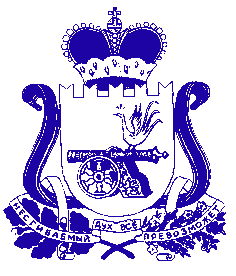 СОВЕТ ДЕПУТАТОВ РЫБКОВСКОГО СЕЛЬСКОГО  ПОСЕЛЕНИЯ САФОНОВСКОГО РАЙОНА СМОЛЕНСКОЙ ОБЛАСТИР Е Ш Е Н И Еот 14 декабря 2022 года                                                                                       № 20О бюджете Рыбковского сельского поселения Сафоновского района Смоленской области на 2023 год и на плановый период 2024 и 2025 годовСтатья 1	1. Утвердить основные характеристики бюджета Рыбковского сельского поселения Сафоновского района Смоленской области на 2023год:	1) общий объем доходов бюджета Рыбковского сельского поселения Сафоновского района Смоленской области в сумме 4328,2тыс. рублей, в том числе объем получаемых межбюджетных трансфертов 2983,5 тыс. рублей.   	2) общий объем расходов бюджета Рыбковского сельского поселения Сафоновского района Смоленской области в сумме 4328,2тыс. рублей;3) дефицит (профицит) бюджета Рыбковского сельского поселения Сафоновского района Смоленской области равен нулю.2. Утвердить общий объем межбюджетных трансфертов, предоставляемых бюджету муниципального образования «Сафоновский район» Смоленской области, из бюджета Рыбковского сельского поселения Сафоновского района Смоленской области в 2023 году, в сумме   22,3 тыс. руб.3. Утвердить основные характеристики бюджета Рыбковского сельского поселения Сафоновского района Смоленской области на плановый период 2024 и 2025 годов:1) общий объем доходов бюджета Рыбковского сельского поселения Сафоновского района Смоленской области на 2024 год в сумме 4527,5тыс. рублей, в том числе объем получаемых межбюджетных трансфертов – 3119,7      тыс. рублей, и на 2025 год в сумме  4730,8 тыс. рублей, в том числе объем получаемых межбюджетных трансфертов –  3247,2 тыс. рублей;2) общий объем расходов бюджета Рыбковского сельского поселения Сафоновского района Смоленской области на 2024 год в сумме 4527,5 тыс. рублей, в том числе условно утвержденные расходы (без учета расходов бюджета Рыбковского сельского поселения Сафоновского района Смоленской области, предусмотренных за счет межбюджетных трансфертов из других бюджетов бюджетной системы Российской Федерации, имеющих целевое назначение) в сумме 112,0 тыс. рублей, и на 2025 год в сумме 4730,8 тыс. рублей, в том числе условно утвержденные расходы (без учета расходов бюджета Рыбковского сельского поселения Сафоновского района Смоленской области, предусмотренных за счет межбюджетных трансфертов из других бюджетов бюджетной системы Российской Федерации, имеющих целевое назначение) в сумме  234,1  тыс. рублей.3) дефицит (профицит) бюджета Рыбковского сельского поселения Сафоновского района Смоленской области на 2024 год и на 2025 год равен нулю.4. Утвердить общий объем межбюджетных трансфертов, предоставляемых бюджету муниципального образования «Сафоновский район» Смоленской области, из бюджета Рыбковского сельского поселения Сафоновского района Смоленской области в 2024 году, в сумме  22,3 тыс. руб.5. Утвердить общий объем межбюджетных трансфертов, предоставляемых бюджету муниципального образования «Сафоновский район» Смоленской области, из бюджета Рыбковского сельского поселения Сафоновского района Смоленской области в 2025 году, в сумме 22,3 тыс. руб.Статья 2.	Утвердить источники финансирования дефицита бюджета Рыбковского сельского поселения Сафоновского района Смоленской области:1) на 2023 год согласно приложению 1 к настоящему решению;2) на плановый период 2024 и 2025 годов согласно приложению 2  к настоящему решению..		Статья 3.	Утвердить прогнозируемые доходы бюджета Рыбковского сельского поселения Сафоновского района Смоленской области, за исключением безвозмездных поступлений:1) на 2023год согласно приложению 3 к настоящему решению;2) на плановый период 2024 и 2025 годов согласно приложению 4 к настоящему решению.                                                                                                                      Статья 4.	Утвердить  прогнозируемые безвозмездные поступления в бюджет Рыбковского сельского поселения Сафоновского района Смоленской области:1) на 2023 год согласно приложению 5 к настоящему решению;2) на плановый период 2024и 2025 годов согласно приложению 6 к настоящему решению.Статья 5.	Утвердить распределение бюджетных ассигнований по разделам, подразделам, целевым статьям (муниципальным программам и непрограммным направлениям деятельности), группам (группам и подгруппам) видов расходов классификации расходов бюджетов:1) на 2023год согласно приложению 7 к настоящему решению;2) на плановый период 2024 и 2025 годов согласно приложению 8 к настоящему решению.                   Статья 6.          Утвердить распределение бюджетных ассигнований по целевым статьям (муниципальным программам и непрограммным направлениям деятельности), группам (группам и подгруппам) видов расходов классификации расходов бюджетов:          1) на 2023 год согласно приложению 9 к настоящему решению.2) на плановый период 2024 и 2025 годов согласно приложению 10 к настоящему решению.               Статья 7.	Утвердить ведомственную структуру расходов бюджета Рыбковского сельского поселения Сафоновского района Смоленской области по главным распорядителям бюджетных средств, разделам, подразделам, целевым статьям (муниципальным программам и непрограммным направлениям деятельности), группам (группам и подгруппам) видов расходов классификации расходов бюджетов):1) на 2023 год согласно приложению 11 к настоящему решению;2) на плановый период 2024 и 2025 годов согласно приложению 12 к настоящему решению.             Статья 8.           Утвердить общий объем бюджетных ассигнований, направляемых на исполнение публичных нормативных обязательств на 2023 год и на плановый период 2024 и 2025 годов, равный нулю.              Статья 9.1. Установить, что: 1) исполнение бюджета Рыбковского сельского поселения Сафоновского района Смоленской области осуществляется Финансовым управлением Администрации муниципального образования «Сафоновский район» Смоленской области на основании заключенного соглашения .2) исполнение полномочий в части внешнего муниципального финансового контроля бюджета Рыбковского сельского поселения Сафоновского района Смоленской области осуществляется Контрольно-ревизионной комиссией муниципального образования «Сафоновский район» Смоленской области на основании заключенного соглашения.          2. Утвердить иные межбюджетные трансферты, предоставляемые из бюджета Рыбковского сельского поселения Сафоновского района Смоленской области бюджету муниципального образования «Сафоновский район» Смоленской области : 1)для выполнения полномочий по исполнению бюджета Рыбковского сельского поселения Сафоновского района Смоленской области на 2023 год в сумме1,0 тыс. рублей; и на плановый период 2024 год 1,0 тыс. рублей;2025 год в сумме 1,0 тыс. рублей;2)для выполнения полномочий внешнего муниципального финансового контроля бюджета Рыбковского сельского поселения Сафоновского района Смоленской области на 2023 год в сумме 21,3 тыс. рублей; и на плановый период 2024 год 21,3 тыс. рублей;2025 год в сумме 21,3 тыс. рублей;          Статья 10.1. Утвердить общий объем бюджетных ассигнований на финансовое обеспечение реализации муниципальных программ в 2023 году в сумме     4098,8 тыс. рублей, в 2024 году в сумме 4183,3  тыс. рублей, в 2025 году в сумме  4262,2 тыс. рублей.	2. Утвердить распределение бюджетных ассигнований по муниципальным программам и непрограммным направлениям деятельности:1) на 2023 год согласно приложению 13 к настоящему решению;2) на плановый период 2024 и 2025 годов согласно приложению 14 к настоящему решению.           Статья 11.	1. Утвердить объем бюджетных ассигнований дорожного фонда Рыбковского сельского поселения Сафоновского района Смоленской области на 2023 год в сумме 375,6 тыс. рублей, на 2024год в сумме 394,6 тыс. рублей, на 2025 год в сумме 415,4 тыс. рублей.	2. Утвердить прогнозируемый объем доходов бюджета Рыбковского сельского поселения Сафоновского района Смоленской области в части доходов, установленных решением Совета депутатов Рыбковского сельского  поселения Сафоновского района Смоленской области от 18.12.2013 года №37  «О дорожном фонде Рыбковского сельского поселения Сафоновского района Смоленской области»:1) на 2023 год в сумме 375,6 тыс. рублей согласно приложению 15 к настоящему решению;2) на 2024 год в сумме 394,6 тыс. рублей, на 2025 год в сумме 415,4тыс. рублей согласно приложению 16 к настоящему решению.             Статья 12.                 Утвердить в составе расходов бюджета Рыбковского сельского поселения Сафоновского района Смоленской области резервный фонд Администрации Рыбковского сельского поселения Сафоновского района Смоленской области:1) на 2023 год в размере   13,0  тыс. рублей, что составляет   0,3   процента от общего объема расходов бюджета Рыбковского сельского поселения Сафоновского района Смоленской области;2) на 2024 год в размере 13,2 тыс. рублей, что составляет 0,3 процента от общего объема расходов бюджета Рыбковского сельского поселения Сафоновского района Смоленской области;3) на 2025 год в размере 13,5 тыс. рублей, что составляет 0,3 процента от общего объема расходов бюджета Рыбковского сельского поселения Сафоновского района Смоленской области.Статья 13	1. Установить:Верхний предел муниципального внутреннего долга на 1 января 2024 года, на 1 января 2025 года, на 1 января 2026 года Рыбковского сельского поселения Сафоновского района Смоленской области, равный нулю, в том числе верхний предел долга по муниципальным гарантиям Рыбковского сельского поселения Сафоновского района Смоленской области в валюте Российской Федерации, равный нулю. 2. Утвердить объем расходов бюджета Рыбковского сельского поселения Сафоновского района Смоленской области на обслуживание муниципального долга:1) на 2023 год, в сумме 0,0 тыс. рублей;2) на 2024 год, в сумме 0,0 тыс. рублей;3) на 2025 год, в сумме 0,0 тыс. рублей.Статья 14	Утвердить Программу муниципальных внутренних заимствований Рыбковского сельского поселения Сафоновского района Смоленской области:1)  на 2023 год согласно приложению 17 к настоящему решению;2) на плановый период 2024 и 2025 годов согласно приложению 18 к настоящему решению.Статья 15          1. Утвердить Программу муниципальных гарантий Рыбковского сельского поселения Сафоновского района Смоленской области в валюте Российской Федерации:1)  на 2023 год согласно приложению 19 к настоящему решению;2) на плановый период 2024 и 2025 годов согласно приложению 20 к настоящему решению.2. Утвердить в составе Программы муниципальных гарантий Рыбковского сельского поселения Сафоновского района Смоленской области в валюте Российской Федерации:1) на 2023 год общий объем бюджетных ассигнований, предусмотренных на исполнение муниципальных гарантий Рыбковского сельского поселения Сафоновского района Смоленской области в валюте Российской Федерации по возможным гарантийным случаям в 2023 году, в сумме 0,0 тыс. рублей;2) на плановый период 2024 и 2025 годов  общий объем бюджетных ассигнований, предусмотренных на исполнение муниципальных гарантий Рыбковского сельского поселения Сафоновского района Смоленской области в валюте Российской Федерации по возможным гарантийным случаям, в 2024 году в сумме 0,0 тыс. рублей, в 2025 году в сумме 0,0 тыс. рублей.Статья 16.	 В течение финансового года Совет депутатов Рыбковского сельского поселения Сафоновского района Смоленской области не вправе принимать решения, приводящие к увеличению расходов или снижению (выпадению) доходов бюджета Рыбковского сельского поселения Сафоновского района Смоленской области, без внесения изменений, предусматривающих компенсацию увеличения расходов либо снижения (выпадения) доходов, в настоящее решение.Статья 171. Установить, что в 2023 году Управление Федерального казначейства по Смоленской области осуществляет казначейское сопровождение средств в валюте Российской Федерации, предоставляемых из бюджета Рыбковского сельского поселения Сафоновского района Смоленской области, указанных в части 2 настоящей статьи (далее - целевые средства).           2. Установить, что в соответствии со статьей 242.26 Бюджетного кодекса Российской Федерации казначейскому сопровождению подлежат следующие целевые средства:авансы и расчеты по муниципальным контрактам о поставке товаров, выполнении работ, оказании услуг (далее – муниципальные контракты), заключаемым на сумму не менее 50 миллионов рублей;авансы и расчеты по контрактам (договорам) о поставке товаров, выполнении работ, оказании услуг, заключаемым на сумму не менее 50 миллионов рублей муниципальными бюджетными или автономными учреждениями, лицевые счета которым открыты в Финансовом управлении Администрации муниципального образования «Сафоновский район» Смоленской области, за счет средств, поступающих указанным учреждениям в соответствии с законодательством Российской Федерации.3) авансы и расчеты по контрактам (договорам) о поставке товаров, выполнении работ, оказании услуг, заключаемым на сумму не менее 50 миллионов рублей, источником финансового обеспечения исполнения обязательств по которым являются средства, предоставленные в рамках исполнения муниципальных контрактов, контрактов (договоров), указанных в подпунктах 1 и 2 настоящего пункта.Статья 18Утвердить объем бюджетных ассигнований на осуществление бюджетных инвестиций в форме капитальных вложений в объекты капитального строительства муниципальной собственности Рыбковского сельского поселения Сафоновского района Смоленской области или приобретение объектов недвижимого имущества в муниципальную собственность Рыбковского сельского поселения Сафоновского района Смоленской области в соответствии с решениями, принимаемыми в порядке, установленном Администрацией Рыбковского сельского поселения  Сафоновского района Смоленской области на 2023 год, в сумме 0,0 тыс. рублей, на 2024 год в сумме 0,0 тыс. рублей, на 2025 год в сумме 0,0 тыс. рублей.»          Статья 19.Настоящее решение вступает в силу с 1 января 2023 года.Глава муниципального образования Рыбковского сельского  поселения Сафоновского района Смоленской области                           Н.И.НикитинаПриложение 1к решению Совета депутатов Рыбковского сельского поселенияСафоновского района Смоленской области «О бюджете Рыбковского сельского поселения Сафоновского района Смоленской области на 2023 год и на плановый период 2024 и 2025 годов»   от 14.12.2022 № 20Источники финансирования дефицита бюджетаРыбковского сельского поселения Сафоновского районаСмоленской области на 2023 год                                                                                                                             ( тыс. рублей)Приложение 2к решению Совета депутатовРыбковского сельского поселенияСафоновского района Смоленской области «О бюджете Рыбковского сельского поселения Сафоновского района Смоленской области на 2023 год и на плановый период 2024 и 2025 годов»   от 14.12.2022 № 20Источники финансирования дефицита бюджетаРыбковского сельского поселения Сафоновского районаСмоленской области на плановый период  2024 и 2025 годов                                                                                                                              ( тыс. рублей)Приложение 3к решению Совета депутатовРыбковского сельского поселенияСафоновского района Смоленской области «О бюджете Рыбковского сельского поселения Сафоновского района Смоленской области на 2023 год и на плановый период 2024 и 2025 годов»   от 14.12.2022 № 20Прогнозируемые доходы бюджета Рыбковского сельского поселения Сафоновского района  Смоленской области, за исключением безвозмездных поступлений, на 2023 год(тыс. рублей)Приложение 4 к решению   Совета депутатов Рыбковского сельского поселенияСафоновского района Смоленской области «О бюджете Рыбковскогосельского поселения Сафоновскогорайона  Смоленской области на 2023 год и на  плановый период2024 и 2025 годов» от 14.12.2022 г.Прогнозируемые доходы бюджета Рыбковского сельского поселения Сафоновского района  Смоленской области, за исключением безвозмездных поступлений, на плановый период 2024 и 2025 годов(тыс. рублей)Приложение 5к решению Совета депутатов Рыбковского сельского поселенияСафоновского района Смоленской области «О бюджете Рыбковского сельского поселения Сафоновского района Смоленской области на 2023 год и на плановый период 2024 и 2025 годов»   от 14.12.2022 г.Прогнозируемые безвозмездные поступления в бюджет Рыбковского сельского поселения Сафоновского района  Смоленской области на 2023 год(тыс. рублей)Приложение 6к решению Совета депутатов Рыбковского сельского поселенияСафоновского района Смоленской области «О бюджете Рыбковского сельского  поселения Сафоновского района Смоленской области на 2022 год и на плановый период 2023 и 2024 годов»   от 14.12.2022 г.№ 20Прогнозируемые безвозмездные поступления в бюджет Рыбковского  сельского поселения Сафоновского района  Смоленской области на плановый период 2024 и 2025 годов											                   (тыс.рублей)Приложение 7    к  решению Совета депутатовРыбковского сельского  поселенияСафоновского района Смоленской области «О бюджете Рыбковского сельскогопоселения Сафоновского районаСмоленской области на 2023 год и наплановый период 2024 и 2025 годов» от 14.12.2022 № 20  Распределение бюджетных ассигнований по разделам, подразделам, целевым статьям (муниципальным программам и непрограммным направлениям деятельности), группам (группам и подгруппам) видов расходов классификации расходов бюджетов на 2023 год(тыс. рублей.)Приложение 8к решению Совета депутатовРыбковского сельского  поселенияСафоновского района Смоленской области «О бюджете Рыбковского сельскогопоселения Сафоновского районаСмоленской области на 2023 год и наплановый период 2024 и 2025 годов»   от 14.12.2022 № 20Распределение бюджетных ассигнований по разделам, подразделам, целевым статьям (муниципальным программам и непрограммным направлениям деятельности), группам (группам и подгруппам) видов расходов классификации расходов бюджетов на плановый период 2024 и 2025 годов                                                                                                                                                                                   (тыс. рублей.)Приложение 9к решению Совета депутатовРыбковского сельского  поселенияСафоновского района Смоленской области «О бюджете Рыбковского сельскогопоселения Сафоновского районаСмоленской области на 2023 год и наплановый период 2024 и 2025 годов»  от 14.12.2022 № 20 Распределение бюджетных ассигнований по целевым статьям (муниципальным программам и непрограммным направлениям деятельности), группам (группам и подгруппам) видов расходов классификации расходов бюджетов на 2023 год                                                                                                                                                                                      (тыс. рублей.)Приложение 10к  решению Совета депутатовРыбковского сельского  поселенияСафоновского района Смоленской области «О бюджете Рыбковского сельскогопоселения Сафоновского районаСмоленской области на 2023 год и на                                                                                                          плановый период 2024 и 2025 годов» от 14.12.2022 № 20Распределение бюджетных ассигнований по целевым статьям муниципальным программам и непрограммным направлениям деятельности ,группам (группам и подгруппам) видов расходов классификации расходов бюджетов на плановый период 2024 и  2025 годов                                                                                                                                                                                       (тыс. рублей.)                                                                    Приложение 11к решению Совета депутатовРыбковского сельского  поселенияСафоновского района Смоленской области «О бюджете Рыбковского сельскогопоселения Сафоновского районаСмоленской области на 2023 год и на плановый период 2024 и 2025 годов» от 14.12.2022 № 20  Ведомственная структура расходов бюджета Рыбковского сельского поселения Сафоновского района Смоленской области по главным распорядителям бюджетных средств, разделам, подразделам, целевым статьям (муниципальным программам и непрограммным направлениям деятельности), группам (группам и подгруппам) видов расходов классификации расходов бюджетов):на 2023 год                                                                                                                                    (тыс. рублей.)Приложение 12к  решению Совета депутатовРыбковского сельского  поселенияСафоновского района Смоленской области «О бюджете Рыбковского сельскогопоселения Сафоновского районаСмоленской области на 2023 год и на плановый период 2024 и 2025 годов» от 14.12.2022 № 20  Ведомственная структура расходов бюджета Рыбковского сельского поселения Сафоновского района Смоленской области по главным распорядителям бюджетных средств, разделам, подразделам, целевым статьям (муниципальным программам и непрограммным направлениям деятельности), группам (группам и подгруппам) видов расходов классификации расходов бюджетов) на плановый период 2024 и 2025 годов                                                                                                                                                                                                                                                                                                                             (тыс. рублей.)Приложение 13к   решению Совета депутатов Рыбковского сельского поселения Сафоновского района Смоленской области «О бюджете Рыбковского сельскогопоселения Сафоновского районаСмоленской области на 2023 год и наплановый период 2024 и 2025 годов» от 14.12.2022 № 20  Распределение бюджетных ассигнований по муниципальным программам и непрограммным направлениям деятельности на 2023 год                                                                                                                                                                                      (тыс. рублей.)Приложение 14к  решению Совета депутатов Рыбковского сельского поселения Сафоновского района Смоленской области «О бюджете Рыбковского сельскогопоселения Сафоновского районаСмоленской области на 2023 год и наплановый период 2024 и 2025 годов»  от 14.12.2022 № 20 Распределение бюджетных ассигнований по муниципальным программам и непрограммным направлениям деятельности на плановый период 2024и2025 годов                                                                                                                                                                                      (тыс. рублей.)                                                                                                                                       Приложение 15к  решению Совета депутатовРыбковского сельского  поселенияСафоновского района Смоленской области «О бюджете Рыбковского сельскогопоселения Сафоновского районаСмоленской области на 2023 год и наплановый период 2024 и 2025годов» от 14.12.2022 № 20 Прогнозируемый объем  доходов бюджета Рыбковского сельского поселения Сафоновского района  Смоленской области в 2023 году в части доходов, установленных решением Совета депутатов Рыбковского сельского поселения Сафоновского района Смоленской области от18.12.2013 года №37 «О дорожном фонде Рыбковского сельского поселения Сафоновского района Смоленской области»(тыс. рублей)Приложение 16к решению Совета депутатовРыбковского сельского  поселенияСафоновского района Смоленской области «О бюджете Рыбковского сельскогопоселения Сафоновского районаСмоленской области на 2023 год и наплановый период 2024 и 2025 годов» от 14.12.2022 № 20 Прогнозируемый объем  доходов бюджета Рыбковского сельского поселения Сафоновского района  Смоленской области на плановый период 2023 и 2024годов в части доходов, установленных решением Совета депутатов Рыбковского сельского поселения Сафоновского района Смоленской области от18.12.2013 года №37 «О дорожном фонде Рыбковского сельского поселения Сафоновского района Смоленской области»(тыс. рублей)Приложение 17к решению Совета депутатовРыбковского сельского поселенияСафоновского района Смоленской области«О бюджете Рыбковского сельскогопоселения Сафоновского районаСмоленской области на 2023 год и плановый период 2024 и 2025 годов»  от 14.12.2022 № 20 Программа муниципальных внутренних заимствованийРыбковского сельского поселения Сафоновского района Смоленской области на 2023год(тыс. рублей)Приложение 18к решению Совета депутатовРыбковского сельского поселенияСафоновского района Смоленской области«О бюджете Рыбковского сельскогопоселения Сафоновского районаСмоленской области на 2023 год и плановый период 2024 и 2025 годов» от 14.12.2022 № 20  Программа муниципальных внутренних заимствованийРыбковского сельского поселения Сафоновского района Смоленской области на плановый период 2024 и 2025годов 									( тыс. рублей)Приложение 19к решению Совета депутатовРыбковского сельского поселенияСафоновского района Смоленской области«О бюджете Рыбковского сельскогопоселения Сафоновского районаСмоленской области на 2023 год и наплановый период 2024 и 2025 годов» от 14.12.2022 № 20  Программа муниципальных гарантий Рыбковского сельского поселения Сафоновского района Смоленской области в валюте Российской Федерации на 2023 год1. Перечень подлежащих предоставлению муниципальных гарантий Рыбковского сельского поселения Сафоновского района Смоленской области в валюте Российской Федерации в 2023 году2. Общий объем бюджетных ассигнований, предусмотренных на исполнение муниципальных гарантий Рыбковского сельского поселения Сафоновского района Смоленской области в валюте Российской Федерации по возможным гарантийным случаям в 2023году, − 0,0 тыс. рублей, из них:1) за счет источников финансирования дефицита бюджета Рыбковского сельского поселения Сафоновского района Смоленской области − 0,0 тыс. рублей;2) за счет расходов бюджета Рыбковского сельского поселения Сафоновского района Смоленской области − 0,0 тыс. рублей.Приложение 20к решению Совета депутатовРыбковского сельского поселенияСафоновского района Смоленской области«О бюджете Рыбковского сельского поселения Сафоновского районаСмоленской области на 2023 год и наплановый период 2024 и 2025 годов»  от 14.12.2022 № 20 Программа муниципальных гарантий Рыбковского сельского поселения Сафоновского районаСмоленской области в валюте Российской Федерации на плановый период 2024 и 2025 годов1. Перечень подлежащих предоставлению муниципальных гарантий Рыбковского сельскогопоселения Сафоновского района Смоленской области в валюте Российской Федерации в плановом периоде 2024 и 2025 годов2. Общий объем бюджетных ассигнований, предусмотренных на исполнение муниципальных гарантий Рыбковского сельского поселения Сафоновского района Смоленской области в валюте  Российской Федерации по возможным гарантийным случаям в 2024 году, − 0,0 тыс. рублей, из них:1) за счет источников финансирования дефицита бюджета Рыбковского сельского поселения Сафоновского района Смоленской области − 0,0 тыс. рублей;2) за счет расходов бюджета Рыбковского сельского поселения Сафоновского района Смоленской области  − 0,0тыс. рублей.Общий объем бюджетных ассигнований, предусмотренных на исполнение муниципальных гарантий Рыбковского сельского поселения Сафоновского района Смоленской области в валюте Российской Федерации по возможным гарантийным случаям в 2025 году, − 0,0 тыс. рублей, из них:1) за счет источников финансирования дефицита бюджета Рыбковского сельского поселения Сафоновского района Смоленской области − 0,0 тыс. рублей;2) за счет расходов бюджета Рыбковского сельского поселения Сафоновского района Смоленской области  − 0,0тыс. рублей.КодНаименование кода группы, подгруппы, статьи, подстатьи, элемента, подвида, аналитической группы вида источников финансирования дефицитов бюджетов Сумма на 2023 год12301 00 00 00 00 0000 000Источники внутреннего финансирования дефицитов бюджетов0,001 05 00 00 00 0000 000Изменение остатков средств на счетах по учету средств бюджетов0,001 05 00 00 00 0000 500Увеличение остатков средств бюджетов-4328,201 05 02 00 00 0000 500Увеличение прочих остатков средств бюджетов-4328,201 05 02 01 00 0000 510Увеличение прочих остатков денежных средств бюджетов-4328,201 05 02 01 10 0000 510Увеличение прочих остатков денежных средств бюджетов сельских поселений-4328,201 05 00 00 00 0000 600Уменьшение остатков средств бюджетов4328,201 05 02 00 00 0000 600Уменьшение прочих остатков средств бюджетов4328,201 05 02 01 00 0000 610Уменьшение прочих остатков денежных средств бюджетов4328,201 05 02 01 10 0000 610Уменьшение прочих остатков денежных средств бюджетов сельских поселений4328,2КодНаименование кода группы, подгруппы, статьи, подстатьи, элемента, подвида, аналитической группы вида источников финансирования дефицитов бюджетов Сумма Сумма КодНаименование кода группы, подгруппы, статьи, подстатьи, элемента, подвида, аналитической группы вида источников финансирования дефицитов бюджетов на 2024 годна 2025год01000000000000000Источники внутреннего финансирования дефицитов бюджетов0,00,001050000000000000Изменение остатков средств на счетах по учету средств бюджета0,00,001050000000000500Увеличение остатков средств бюджетов-4527,5-4730,801050200000000500Увеличение прочих остатков средств бюджетов-4527,5-4730,801050201000000510Увеличение прочих остатков денежных средств бюджетов-4527,5-4730,801050201100000510Увеличение прочих остатков денежных средств бюджетов сельских поселений-4527,5-4730,801050000000000600Уменьшение остатков средств бюджетов4527,54730,801050200000000600Уменьшение прочих остатков средств бюджетов4527,54730,801050201000000610Уменьшение прочих остатков денежных средств бюджетов4527,54730,801050201100000610Уменьшение прочих остатков денежных средств бюджетов сельских поселений4527,54730,8Код Наименование  кода дохода бюджетаСумма на 2023 год12310000000000000000Налоговые и неналоговые доходы 1344,710100000000000000Налоги на прибыль, доходы551,210102000010000110Налог на доходы физических лиц551,210300000000000000Налоги на товары(работы,услуги),реализуемые на территории Российской Федерации375,610302000010000110Акцизы по подакцизным товарам(продукции),производимым на территории375,610600000000000000Налоги на имущество320,910601000000000110Налог на имущество физических лиц 32,910606000000000110Земельный налог288,011100000000000000Доходы от использования имущества,находчщегося в  государственной и муниципальной собственности97,011105000000000120Доходы, получаемые в виде арендной либо иной платы за передачу в возмездное пользование государственного и муниципального имущества ( за исключением имущества бюджетных и автономных учреждений ,а также имущества государственных и муниципальных унитарных предприятий, в том числе казенных)97,011700000000000000Прочие неналоговые доходы0,011701000000000180Невыясненные поступления0,0Код Наименование кода дохода бюджетаСумма на 2024 год Сумма на 2025 год12310000000000000000Налоговые и неналоговые доходы 1407,81483,610100000000000000Налоги на прибыль, доходы588,2635,810102000010000110Налог на доходы физических лиц588,2635,810300000000000000Налоги на товары(работы,услуги),реализуемые на территории Российской Федерации394,6415,410302000010000110Акцизы по подакцизным товарам(продукции),производимым на территории394,6415,410600000000000000Налоги на имущество328,0335,410601000000000110Налог на имущество физических лиц  34,8  36,910606000000000110Земельный налог293,2298,511100000000000000Доходы от использования имущества,находчщегося в  государственной и муниципальной собственности97,097,011105000000000120Доходы, получаемые в виде арендной либо иной платы за передачу в возмездное пользование государственного и муниципального имущества ( за исключением имущества бюджетных и автономных учреждений ,а также имущества государственных и муниципальных унитарных предприятий, в том числе казенных)97,097,011700000000000000Прочие неналоговые доходы0,00,011701000000000180Невыясненные поступления 0,00,0Код Наименование кода дохода бюджетаСумма  на 2023 год123200 00000 00 0000 000БЕЗВОЗМЕЗДНЫЕ ПОСТУПЛЕНИЯ2983,5202 00000 00 0000 000Безвозмездные поступления от других бюджетов бюджетной системы Российской Федерации2983,52 02 10000 00 0000 150Дотации бюджетам бюджетной системы Российской Федерации 2937,72 02 16001 00 0000 150Дотации на выравнивание бюджетной обеспеченности из бюджетов муниципальных районов, городских округов с внутригородским делением2937,72 02 16001 10 0000 150Дотации бюджетам сельских поселений на выравнивание бюджетной обеспеченности из бюджетов муниципальных районов2937,7  2 02 30000 00 0000 150Субвенции бюджетам бюджетной системы Российской Федерации45,82 02 35118 00 0000 150Субвенции бюджетам на осуществление первичного воинского учета органами местного самоуправления поселений, муниципальных и городских округов45,82 02 35118 10 0000 150Субвенции бюджетам сельских поселений на осуществление первичного воинского учета органами местного самоуправления поселений, муниципальных и городских округов45,8КодНаименование кода дохода бюджетаСуммаСуммаКодНаименование кода дохода бюджетана 2024 годна 2025 год1234200 00000 00 0000 000Безвозмездные поступления3119,73247,2202 00000 00 0000 000Безвозмездные поступления от других бюджетов бюджетной системы Российской Федерации3119,73247,22 02 10000 00 0000 150Дотации бюджетам бюджетной системы Российской Федерации3071,33196,72 02 16001 00 0000 150Дотации на выравнивание бюджетной обеспеченности из бюджетов муниципальных районов, городских округов с внутригородским делением3071,33196,72 02 16001 10 0000 150Дотации бюджетам сельских поселений на выравнивание бюджетной обеспеченности из бюджетов муниципальных районов3071,33196,7  2 02 30000 00 0000 150 Субвенции бюджетам бюджетной системы Российской Федерации48,450,52 02 35118 00 0000 150Субвенции бюджетам на осуществление первичного воинского учета органами местного самоуправления поселений, муниципальных и городских округов48,450,52 02 35118 10 0000 150Субвенции бюджетам сельских поселений на осуществление первичного воинского учета органами местного самоуправления поселений, муниципальных и городских округов48,450,5НаименованиеНаименованиеБюджетная классификация расходовБюджетная классификация расходовБюджетная классификация расходовБюджетная классификация расходовНаименованиеНаименованиеРазделПодразделЦелевая статьяВид расходовСумма на 2023 год                                    1                                    12   3                 4   5         6ОБЩЕГОСУДАРСТВЕННЫЕ ВОПРОСЫОБЩЕГОСУДАРСТВЕННЫЕ ВОПРОСЫ0100     2844,8Функционирование высшего должностного лица субъекта Российской Федерации и муниципального образования010102636,2Муниципальная программа "Обеспечение деятельности Администрации и содержание аппарата Администрации Рыбковского сельского поселения Сафоновского района Смоленской области" 01010201 0  00 00000636,2Комплекс процессных мероприятий "Решение вопросов местного значения и повышение эффективности деятельности Администрации Рыбковского сельского поселения Сафоновского района Смоленской области"01010201 4 01 00000636,2Расходы на  финансовое обеспечение функций органов местного самоуправления01010201 4 01 00140636,2Расходы на выплаты персоналу в целях обеспечения выполнения функций государственными (муниципальными) органами, казенными учреждениями, органами управления государственными внебюджетными фондами01010201 4 01 00140100636,2Расходы на выплаты персоналу государственных (муниципальных) органов01010201 4 01 00140120636,2Функционирование Правительства Российской Федерации, высших исполнительных органов государственной власти субъектов Российской Федерации, местных администраций0101042025,0Муниципальная программа "Обеспечение деятельности Администрации и содержание аппарата Администрации Рыбковского сельского поселения Сафоновского района Смоленской области" 01010401 0 00 000002025,0Комплекс процессных мероприятий "Решение вопросов местного значения и повышение эффективности деятельности Администрации Рыбковского сельского поселения Сафоновского района Смоленской области"01010401 4 01 000002025,0Расходы на финансовое  обеспечение функции органов местного самоуправления01010401 4 01 001402025,0Расходы на выплаты персоналу в целях обеспечения выполнения функций государственными (муниципальными) органами, казенными учреждениями, органами управления государственными внебюджетными фондами01010401 4 01 001401001531,9Расходы на выплаты персоналу государственных (муниципальных) органов01010401 4 01 001401201531,9Закупка товаров, работ  и услуг для обеспечения государственных (муниципальных) нужд01010401 4 01 00140200416,1Иные закупки товаров, работ и услуг для обеспечения государственных (муниципальных)  нужд 01010401 4 01 00140240416,1Иные бюджетные ассигнования01010401 4 01 0014080077,0Уплата налогов, сборов и иных платежей01010401 4 01 0014085077,0Обеспечение деятельности финансовых, налоговых и таможенных органов и органов финансового(финансово-бюджетного) надзора01010622,3Межбюджетные трансферты ,передаваемые бюджету муниципального района на осуществление части полномочий  по решению вопросов местного значения в соответствии с заключенными соглашениями01010681 0 00 0000022,3Межбюджетные трансферты, передаваемые бюджету муниципального района на осуществление части полномочий по решению вопросов местного значения поселения в соответствии с заключёнными соглашениями  в части внешнего финансового  контроля 01010681 0 01 0000021,3Межбюджетные трансферты, передаваемые бюджету муниципального района на осуществление части полномочий по решению вопросов местного значения Администрацией Рыбковского сельского поселения в соответствии с заключёнными соглашениями  в части внешнего финансового  контроля 01010681 0 01 П010021,3Межбюджетные трансферты01010681 0 01 П010050021,3Иные межбюджетные трансферты01010681 0 01 П010054021,3Межбюджетные трансферты, передаваемые бюджету муниципального района на осуществление части полномочий по решению вопросов местного значения Администрацией Рыбковского сельского поселения в соответствии с заключёнными соглашениями  в части казначейского исполнения бюджета 01010681  0  02 000001,0Межбюджетные трансферты, передаваемые бюджету муниципального района на осуществление части полномочий по решению вопросов местного значения  поселения в соответствии с заключёнными соглашениями  в части казначейского исполнения бюджета 01010681 0 02 П11001,0Межбюджетные трансферты01010681 0  02 П11005001,0Иные межбюджетные трансферты01010681 0  02 П11005401,0Резервные фонды01011113,0Непрограммные расходы органов местного самоуправления муниципальных образований01011198 0 00 0000013,0Резервный фонд Администрации Рыбковского сельского поселения Сафоновского района Смоленской области01011198 0 01 0000013,0Расходы за счет средств резервного фонда Администрации Рыбковского сельского поселения Сафоновского района Смоленской области01011198 0 01 2888013,0Иные бюджетные ассигнования01011198 0 01 2888080013,0Резервные средства01011198 0 01 2888087013,0Другие общегосударственные вопросы010113148,3Непрограммные расходы органов местного самоуправления муниципальных образований01011398 0 00 00000148,3Прочие направления деятельности ,не включенные в муниципальные программы01011398 0 02 00000148,3Содержание и обслуживание муниципальной казны01011398 0 02 06000148,3Закупка товаров,работ и услуг для обеспечения государственных(муниципальных )нужд01011398 0 02 06000200148,3Иные закупки товаров,работ и услуг для обеспечения государственных(муниципальных)нужд01011398 0 02 06000240148,3Национальная оборона02020045,8Мобилизационная и вневойсковая подготовка02020345,8Непрограммные расходы органов местного самоуправления муниципальных образований02020398 0 00 0000045,8Прочие направления деятельности ,не включенные в муниципальные программы02020398 0 02 0000045,8Осуществление первичного воинского учёта на территориях органами местного самоуправления поселений, муниципальных и городских округов02020398 0 02 5118045,8Расходы на выплаты персоналу в целях обеспечения выполнения функций государственными(муниципальными) органами, казенными учреждениями, органами управления государственными внебюджетными фондами02020398 0 02 5118010026,3Расходы на выплату персоналу государственных (муниципальных) органов02020398 0 02 5118012026,3Закупка товаров, работ  и услуг для обеспечения государственных(муниципальных )нужд02020398 0  02 5118020019,5Иные закупки товаров, работ и услуг для обеспечения государственных( муниципальных )нужд02020398 0 02 5118024019,5Национальная экономика040400405,6Дорожное хозяйство(дорожные фонды)040409405,6Муниципальная программа «Развитие жилищно-коммунального хозяйства Рыбковского сельского поселения Сафоновского района Смоленской области» 04040902 0 00 00000405,6Комплекс процессных мероприятий «Развитие дорожного хозяйства»04040902 4 01 00000 405,6Мероприятия по содержанию, ремонту и капитальному ремонту дорог общего пользования04040902 4 01 0401030,0Закупка товаров, работ  и услуг для обеспечения государственных  (муниципальных) нужд04040902 4 01 0401020030,0Иные закупки товаров, работ и услуг для обеспечения государственных (муниципальных) нужд04040902 4 01 0401024030,0Обеспечение мероприятий дорожного хозяйства за счет средств Дорожного Фонда04040902 4 01 04030375,6Закупка товаров, работ  и услуг для обеспечения государственных(муниципальных) нуждЗакупка товаров, работ  и услуг для обеспечения государственных(муниципальных) нужд040902 4 01 04030200375,6Иные закупки товаров, работ и услуг для обеспечения государственных (муниципальных )нуждИные закупки товаров, работ и услуг для обеспечения государственных (муниципальных )нужд040902 4 01 04030240375,6Жилищно-коммунальное хозяйствоЖилищно-коммунальное хозяйство05001032,0Жилищное хозяйствоЖилищное хозяйство050174,0Муниципальная программа «Развитие жилищно-коммунального хозяйства Рыбковского сельского поселения Сафоновского района Смоленской области» Муниципальная программа «Развитие жилищно-коммунального хозяйства Рыбковского сельского поселения Сафоновского района Смоленской области» 050102 0 00 0000074,0Комплекс процессных мероприятий «Развитие жилищного хозяйства»Комплекс процессных мероприятий «Развитие жилищного хозяйства»050102 4 02 0000074,0Обеспечение мероприятий по содержанию жилищного хозяйстваОбеспечение мероприятий по содержанию жилищного хозяйства050102 4 02 0200074,0Закупка товаров, работ  и услуг для обеспечения государственных  (муниципальных) нуждЗакупка товаров, работ  и услуг для обеспечения государственных  (муниципальных) нужд050102 4 02 0200020074,0Иные закупки товаров, работ и услуг для обеспечения государственных (муниципальных) нужд Иные закупки товаров, работ и услуг для обеспечения государственных (муниципальных) нужд 050102 4 02 0200024074,0Коммунальное хозяйствоКоммунальное хозяйство050267,0Муниципальная программа «Развитие жилищно-коммунального хозяйства Рыбковского сельского поселения Сафоновского района Смоленской области» Муниципальная программа «Развитие жилищно-коммунального хозяйства Рыбковского сельского поселения Сафоновского района Смоленской области» 050202 0 00 0000067,0Комплекс процессных мероприятий «Развитие коммунального хозяйства»Комплекс процессных мероприятий «Развитие коммунального хозяйства»050202 4 03 0000067,0Обеспечение мероприятий по содержанию коммунального хозяйстваОбеспечение мероприятий по содержанию коммунального хозяйства050202 4 03 0201050,0Закупка товаров, работ  и услуг для обеспечения государственных  (муниципальных) нуждЗакупка товаров, работ  и услуг для обеспечения государственных  (муниципальных) нужд050202 4 03 0201020050,0Иные закупки товаров, работ и услуг для обеспечения государственных (муниципальных) нужд Иные закупки товаров, работ и услуг для обеспечения государственных (муниципальных) нужд 050202 4 03 0201024050,0Расходы на капитальный ремонт объектов теплоснабжения, водоснабжения, водоотведенияРасходы на капитальный ремонт объектов теплоснабжения, водоснабжения, водоотведения050202 4 03 S132017,0Закупка товаров, работ  и услуг для обеспечения государственных  (муниципальных) нуждЗакупка товаров, работ  и услуг для обеспечения государственных  (муниципальных) нужд050202 4 03 S132020017,0Иные закупки товаров, работ и услуг для обеспечения государственных (муниципальных) нужд Иные закупки товаров, работ и услуг для обеспечения государственных (муниципальных) нужд 050202 4 03 S132024017,0БлагоустройствоБлагоустройство0503891,0Муниципальная программа «Развитие жилищно-коммунального хозяйства Рыбковского сельского поселения Сафоновского района Смоленской области» Муниципальная программа «Развитие жилищно-коммунального хозяйства Рыбковского сельского поселения Сафоновского района Смоленской области»    05    03 02 0 00 00000891,0Комплекс процессных мероприятий «Благоустройство»Комплекс процессных мероприятий «Благоустройство»   05    0302 4 04 00000359,0Обеспечение мероприятий по организации уличного освещенияОбеспечение мероприятий по организации уличного освещения050302 4 04 03010150,0Закупка товаров, работ  и услуг для обеспечения государственных  (муниципальных) нуждЗакупка товаров, работ  и услуг для обеспечения государственных  (муниципальных) нужд050302 4 04 03010200150,0Иные закупки товаров, работ и услуг для обеспечения государственных (муниципальных) нужд Иные закупки товаров, работ и услуг для обеспечения государственных (муниципальных) нужд 050302 4 04 030102401250,0Финансовое обеспечение мероприятий по благоустройству поселенияФинансовое обеспечение мероприятий по благоустройству поселения050302 4 04 03020205,0Закупка товаров, работ  и услуг для обеспечения государственных(муниципальных )нуждЗакупка товаров, работ  и услуг для обеспечения государственных(муниципальных )нужд050302 4 04 03020200205,0Иные закупки товаров, работ и услуг для обеспечения государственных(муниципальных )нуждИные закупки товаров, работ и услуг для обеспечения государственных(муниципальных )нужд050302 4 04 03020240205,0Содержание мест захоронения Содержание мест захоронения 050302 4 04 030304,0Закупка товаров, работ  и услуг для обеспечения государственных(муниципальных) нуждЗакупка товаров, работ  и услуг для обеспечения государственных(муниципальных) нужд050302 4 04 030302004,0Иные закупки товаров, работ и услуг для обеспечения государственных(муниципальных) нуждИные закупки товаров, работ и услуг для обеспечения государственных(муниципальных) нужд050302 404 030302404,0Комплекс процессных мероприятий «Комплексное развитие Рыбковского сельского поселения Сафоновского района Смоленской области»Комплекс процессных мероприятий «Комплексное развитие Рыбковского сельского поселения Сафоновского района Смоленской области»   05    03  02 4 05 00000532,0Расходы на обеспечение комплексного развития сельских территорий «Реализация мероприятий по благоустройству»Расходы на обеспечение комплексного развития сельских территорий «Реализация мероприятий по благоустройству»050302 4 05 L5767532,0Закупка товаров, работ  и услуг для обеспечения государственных(муниципальных) нуждЗакупка товаров, работ  и услуг для обеспечения государственных(муниципальных) нужд050302 4 05 L5767200532,0Иные закупки товаров, работ и услуг для обеспечения государственных(муниципальных) нуждИные закупки товаров, работ и услуг для обеспечения государственных(муниципальных) нужд050302 405 L5767240532,0НаименованиеБюджетная классификация расходовБюджетная классификация расходовБюджетная классификация расходовБюджетная классификация расходовБюджетная классификация расходовБюджетная классификация расходовНаименованиеРазделРазделРазделПодразделЦелевая статьяВид расходовСумма на 2024 годСумма на 2025 год                                 1   2   2   2  3        4   5   6                    7ОБЩЕГОСУДАРСТВЕННЫЕ ВОПРОСЫ010101002908,52945,6Функционирование высшего должностного лица субъекта Российской Федерации и муниципального образования01010202636,2636,2Муниципальная программа "Обеспечение деятельности Администрации и содержание аппарата Администрации Рыбковского сельского поселения Сафоновского района Смоленской области" 0101    02              02          01 0  00 00000636,2636,2Комплекс процессных мероприятий "Решение вопросов местного значения и повышение эффективности деятельности Администрации Рыбковского сельского поселения Сафоновского района Смоленской области"0101  02               02             01 4 01 00000636,2636,2Расходы на финансовое обеспечение функций органов местного самоуправления010102            02            01 401 00140636,2636,2Расходы на выплаты персоналу в целях обеспечения выполнения функций государственными (муниципальными) органами, казенными учреждениями, органами управления государственными внебюджетными фондами0101020201 4 01 00140100636,2636,2Расходы на выплаты персоналу государственных (муниципальных) органов01010202014 01 00140 120636,2636,2Функционирование Правительства Российской Федерации, высших исполнительных органов государственной власти субъектов Российской Федерации, местных администраций010104042088,52125,4Муниципальная программа "Обеспечение деятельности Администрации и содержание аппарата Администрации Рыбковского сельского поселения Сафоновского района Смоленской области" 0101040401 0 00 000002088,52125,4Комплекс процессных  мероприятий "Решение вопросов местного значения и повышение эффективности деятельности Администрации Рыбковского сельского поселения Сафоновского района Смоленской области"0101040401 4 01 000002088,52125,4Расходы на финансовое обеспечение функции органов местного самоуправления0101040401 4 01 001402088,52125,4Расходы на выплаты персоналу в целях обеспечения выполнения функций государственными (муниципальными) органами, казенными учреждениями, органами управления государственными внебюджетными фондами0101040401 4 01 001401001531,91531,9Расходы на выплаты персоналу государственных (муниципальных) органов0101040401 4 01 001401201531,91531,9Закупка товаров, работ  и услуг дляобеспечения государственных( муниципальных) нужд0101040401 4 01 00140200469,6501,3Иные закупки товаров, работ и услуг для  обеспечения государственных(муниципальных )нужд0101040401 4 01 00140240469,6501,3Иные бюджетные ассигнования0101040401 4 01 0014080087,092,2Уплата налогов, сборов и иных платежей010104 04 01 4 01 0014085087,092,2Обеспечение деятельности финансовых, налоговых и таможенных органов и органов финансового(финансово-бюджетного) надзора0101060622,322,3Межбюджетные трансферты ,передаваемые бюджету муниципального района на осуществление части полномочий  по решению вопросов местного значения в соответствии с заключенными соглашениями0101060681 0 00 0000022,322,3Межбюджетные трансферты, передаваемые бюджету муниципального района на осуществление части полномочий по решению вопросов местного значения поселения в соответствии с заключёнными соглашениями  в части внешнего финансового  контроля 0101060681 0 01 0000021,321,3Межбюджетные трансферты, передаваемые бюджету муниципального района на осуществление части полномочий по решению вопросов местного значения Администрацией Рыбковского сельского поселения в соответствии с заключёнными соглашениями  в части внешнего финансового  контроля 0101060681 0 01 П010021,321,3Межбюджетные трансферты0101060681 0 01 П010050021,321,3Иные межбюджетные трансферты0101060681 0 01 П010054021,321,3Межбюджетные трансферты, передаваемые бюджету муниципального района на осуществление части полномочий по решению вопросов местного значения поселения в соответствии с заключёнными соглашениями  в части казначейского исполнения бюджета0101060681 0 02 000001,01,0Межбюджетные трансферты, передаваемые бюджету муниципального района на осуществление части полномочий по решению вопросов местного значения Администрацией Рыбковского сельского поселения в соответствии с заключёнными соглашениями  в части казначейского исполнения бюджета 0101060681 0  02 П11001,01,0Межбюджетные трансферты0101060681 0  02 П11005001,01,0Иные межбюджетные трансферты0101060681 0  02 П11005401,01,0Резервные фонды0101111113,213,5Непрограммные расходы органов местного самоуправления муниципальных образований0101111198 0 00 0000013,213,5Резервный фонд Администрации Рыбковского сельского поселения Сафоновского района Смоленской области0101111198 0 01 0000013,213,5Расходы за счет средств резервного фонда Администрации Рыбковского сельского  поселения Сафоновского района Смоленской области0101111198 0 01 2888013,213,5Иные бюджетные ассигнования0101111198 0 01 2888080013,213,5Резервные средства0101111198 0 01 2888087013,213,5Другие общегосударственные вопросы01011313148,3148,2Непрограммные расходы органов местного самоуправления муниципальных образований0101131398 0 00 00000148,3148,2Прочие направления деятельности ,не включенные в муниципальные программы0101131398 0 02 00000148,3148,2Содержание и обслуживание муниципальной казны0101131398 0 02 06000148,3148,2Закупка товаров,работ и услуг для обеспечения государственных(муниципальных )нужд0101131398 0 02 06000200148,3148,2Иные закупки товаров,работ и услуг для обеспечения государственных(муниципальных)нужд0101131398 0 02 06000240148,3148,2Национальная оборона0202000048,450,5Мобилизационная и вневойсковая подготовка0202030348,450,5Непрограммные расходы органов местного самоуправления муниципальных образований0202030398 0 00 0000048,450,5Прочие направления деятельности ,не включенные в муниципальные программы0202030398 0 02 0000048,450,5Осуществление первичного воинского учёта на территориях, органами местного самоуправления поселений, муниципальных и городских округов0202030398 0 02 5118048,450,5Расходы на выплаты персоналу в целях обеспечения выполнения функций государственными(муниципальными) органами, казенными учреждениями, органами управления государственными внебюджетными фондами0202030398 0 02 5118010026,326,3Расходы на выплату персоналу государственных (муниципальных) органов0202030398 0 02 5118012026,326,3Закупка товаров, работ  и услуг для обеспечения государственных(муниципальных )нужд0202030398 0 02 5118020022,124,2Иные закупки товаров, работ и услуг для обеспечения государственных( муниципальных )нужд0202030398 0 02 5118024022,124,2Национальная экономика04040000494,6515,4Дорожное хозяйство(дорожные фонды)04040909494,6515,4Муниципальная программа "Развитие жилищно-коммунального хозяйства Рыбковского сельского поселения Сафоновского района Смоленской области" 0404090902 0 00 00000494,6515,4Комплекс процессных мероприятий "Развитие дорожного хозяйства"0404090902 4 0100000494,6515,4Мероприятия по содержанию, ремонту и капитальному ремонту дорог общего пользования040409 09 02 4 01 04010 100,0 100,0Закупка товаров, работ  и услуг для обеспечения  государственных (муниципальных )нужд0404090902 4 01 04010 200 100,0100,0Иные закупки товаров, работ и услуг для  обеспечения государственных(муниципальных) нужд0404090902 4 01 04010 240100,0100,0Обеспечение мероприятий дорожного хозяйства за счет средств Дорожного Фонда040409 09 02 4 01 04030394,6415,4Закупка товаров, работ  и услуг для обеспечения государственных(муниципальных) нуждЗакупка товаров, работ  и услуг для обеспечения государственных(муниципальных) нужд04090902 4 01 04030200394,6415,4Иные закупки товаров, работ и услуг для обеспечения государственных (муниципальных )нуждИные закупки товаров, работ и услуг для обеспечения государственных (муниципальных )нужд04090902 4 01 04030240394,6415,4Жилищно-коммунальное хозяйствоЖилищно-коммунальное хозяйство050000964,0985,2Жилищное хозяйствоЖилищное хозяйство05010177,080,0Муниципальная программа "Развитие жилищно-коммунального хозяйства Рыбковского сельского поселения Сафоновского района Смоленской области" Муниципальная программа "Развитие жилищно-коммунального хозяйства Рыбковского сельского поселения Сафоновского района Смоленской области" 05010102 0 00 0000077,080,0Комплекс процессных мероприятий "Развитие жилищного хозяйства"Комплекс процессных мероприятий "Развитие жилищного хозяйства"05010102 4 02 0000077,080,0Обеспечение мероприятий по содержанию жилищного хозяйстваОбеспечение мероприятий по содержанию жилищного хозяйства05010102 4 02 0200077,080,0Закупка товаров, работ и услуг обеспечения для государственных(муниципальных)нуждЗакупка товаров, работ и услуг обеспечения для государственных(муниципальных)нужд0501 01 02 4 02 0200020077,080,0Иные закупки товаров, работ и услуг для обеспечения государственных(муниципальных) нуждИные закупки товаров, работ и услуг для обеспечения государственных(муниципальных) нужд05010102 4 02 0200024077,080,0Коммунальное хозяйствоКоммунальное хозяйство050202332,0328,2Муниципальная программа "Развитие жилищно-коммунального хозяйства Рыбковского сельского поселения Сафоновского района Смоленской области" Муниципальная программа "Развитие жилищно-коммунального хозяйства Рыбковского сельского поселения Сафоновского района Смоленской области" 05020202 0 00 00000332,0328,2Комплекс процессных мероприятий "Развитие коммунального хозяйства"Комплекс процессных мероприятий "Развитие коммунального хозяйства"05020202 4 03 00000332,0328,2Обеспечение мероприятий по содержанию коммунального хозяйстваОбеспечение мероприятий по содержанию коммунального хозяйства05020202 4 03 02010332,0328,2Закупка товаров, работ и услуг для обеспечения государственных(муниципальных )нуждЗакупка товаров, работ и услуг для обеспечения государственных(муниципальных )нужд05020202 4 03 02010200332,0328,2Иные закупки товаров, работ и услуг для  обеспечения государственных(муниципальных )нуждИные закупки товаров, работ и услуг для  обеспечения государственных(муниципальных )нужд05020202 4 03 02010240332,0328,2БлагоустройствоБлагоустройство050303555,0577,0Муниципальная программа "Развитие жилищно-коммунального хозяйства Рыбковского сельского поселения Сафоновского района Смоленской области" Муниципальная программа "Развитие жилищно-коммунального хозяйства Рыбковского сельского поселения Сафоновского района Смоленской области"   05 03 0302 0 00 00000555,0577,0Комплекс процессных мероприятий "Благоустройство"Комплекс процессных мероприятий "Благоустройство"05030302 404 00000555,0577,0Обеспечение мероприятий по организации уличного освещенияОбеспечение мероприятий по организации уличного освещения05030302 404 03010300,0325,0Закупка товаров, работ  и услуг для обеспечения государственных(муниципальных )нуждЗакупка товаров, работ  и услуг для обеспечения государственных(муниципальных )нужд05030302 4 04 03010200300,0325,0Иные закупки товаров, работ и услуг для обеспечения государственных(муниципальных )нуждИные закупки товаров, работ и услуг для обеспечения государственных(муниципальных )нужд05030302 4 04 03010240300,0325,0Финансовое обеспечение мероприятий по благоустройству поселенияФинансовое обеспечение мероприятий по благоустройству поселения05030302 4 04 03020250,0247,0Закупка товаров, работ  и услуг для обеспечения государственных(муниципальных )нуждЗакупка товаров, работ  и услуг для обеспечения государственных(муниципальных )нужд05030302 4 04 03020200250,0247,0Иные закупки товаров, работ и услуг для обеспечения государственных(муниципальных )нуждИные закупки товаров, работ и услуг для обеспечения государственных(муниципальных )нужд05030302 4 04 03020240250,0247,0Содержание мест захоронения Содержание мест захоронения 05030302 4 04 03030  5,0  5,0Закупка товаров, работ  и услуг для обеспечения государственных(муниципальных) нуждЗакупка товаров, работ  и услуг для обеспечения государственных(муниципальных) нужд05030302 4 04 03030200  5,0  5,0Иные закупки товаров, работ и услуг для обеспечения государственных(муниципальных) нуждИные закупки товаров, работ и услуг для обеспечения государственных(муниципальных) нужд05030302 4 04 03030240  5,0  5,0НаименованиеБюджетная классификация расходовБюджетная классификация расходовСумма на 2023 годНаименованиеЦелевая статьяВид расходовСумма на 2023 годМуниципальная программа "Обеспечение деятельности Администрации и содержание аппарата Администрации Рыбковского сельского поселения Сафоновского района Смоленской области" 01 0 00 000002661,2Комплекс процессных мероприятий "Решение вопросов местного значения и повышение эффективности деятельности Администрации Рыбковского сельского поселения Сафоновского района Смоленской области"01 4 01 000002661,2Расходы на  финансовое обеспечение функций органов местного самоуправления01 4 01 001402661,2Расходы на выплаты персоналу в целях обеспечения выполнения функций государственными (муниципальными) органами, казенными учреждениями, органами управления государственными внебюджетными фондами01 4 01 001401002168,1Расходы на выплаты персоналу государственных (муниципальных) органов01 4 01 001401202168,1Закупка товаров, работ  и услуг для обеспечения государственных (муниципальных) нужд01 4 01 00140200416,1Иные закупки товаров, работ и услуг для обеспечения государственных (муниципальных) нужд 01 4 01 00140240416,1Иные бюджетные ассигнования01 4 01 0014080077,0Уплата  налогов, сборов и иных платежей01 4 01 0014085077,0Муниципальная программа "Развитие жилищно-коммунального хозяйства Рыбковского сельского поселения Сафоновского района Смоленской области" 02 0 00 000001437,6Комплекс процессных  мероприятий "Развитие дорожного хозяйства"02 4 01 00000405,6Мероприятия по содержанию, ремонту и капитальному ремонту дорог общего пользования02 4 01 0401030,0Закупка товаров, работ  и услуг для обеспечения государственных (муниципальных) нужд02 4 01 0401020030,0Иные закупки товаров, работ и услуг для обеспечения государственных (муниципальных) нужд 02 4 01 0401024030,0Обеспечение мероприятий дорожного хозяйства за счет средств Дорожного фонда02 4 01 04030375,6Закупка товаров, работ  и услуг для обеспечения государственных (муниципальных) нужд02 4 01 04030200375,6Иные закупки товаров, работ и услуг для обеспечения государственных (муниципальных) нужд 02 4 01 04030240375,6Комплекс процессных мероприятий "Развитие жилищного хозяйства"02 402 0000074,0Обеспечение мероприятий по содержанию жилищного хозяйства02 4 02 0200074,0Закупка товаров, работ  и услуг для обеспечения государственных (муниципальных) нужд02 4 03 0200020074,0Иные закупки товаров, работ и услуг для обеспечения государственных (муниципальных) нужд 02 4 03 0200024074,0Комплекс процессных мероприятий "Развитие коммунального хозяйства"02 4 03 0000067,0Обеспечение мероприятий по содержанию коммунального хозяйства02 4 03 0201050,0Закупка товаров, работ  и услуг для обеспечения государственных (муниципальных) нужд02 4 03 0201020050,0Иные закупки товаров, работ и услуг для обеспечения государственных (муниципальных) нужд 02 4 03 0201024050,0Расходы на капитальный ремонт объектов теплоснабжения ,водоснабжения, водоотведения02 4 03 S 132017,0Закупка товаров, работ  и услуг для обеспечения государственных (муниципальных) нужд02 4 03 S 132020017,0Иные закупки товаров, работ и услуг для обеспечения государственных (муниципальных) нужд 02 4 03 S 132024017,0Комплекс процессных мероприятие "Благоустройство"02 4 04 00000359,0Обеспечение мероприятий по организации уличного освещения02 4 04 03010150,0Закупка товаров, работ  и услуг для обеспечения государственных (муниципальных) нужд02 4 04 03010200150,0Иные закупки товаров, работ и услуг для обеспечения государственных (муниципальных) нужд 02 4 04 03010240150,0Финансовое обеспечение мероприятий по благоустройству поселения02 4 04 03020205,0Закупка товаров, работ  и услуг для обеспечения государственных (муниципальных) нужд02 4 04 03020200205,0Иные закупки товаров, работ и услуг для обеспечения государственных (муниципальных) нужд 02 4 04 03020240205,0Содержание мест захоронения02 4 04 030304,0Закупка товаров, работ  и услуг для обеспечения государственных (муниципальных) нужд02 4 04 030302004,0Иные закупки товаров, работ и услуг для обеспечения государственных (муниципальных) нужд 02 4 04 030302404,0Комплекс процессных мероприятий «Комплексное развитие Рыбковского сельского поселения Сафоновского района Смоленской области»02 4 05 00000532,0Расходы на обеспечение комплексного развития сельских территорий «Реализация мероприятий по благоустройству»02 4 05 L5767532,0Закупка товаров, работ  и услуг для обеспечения государственных(муниципальных) нужд02 4 05 L5767200532,0Иные закупки товаров, работ и услуг для обеспечения государственных(муниципальных) нужд02 4 05 L5767240532,0Межбюджетные трансферты, передаваемые бюджету муниципального района на осуществление части полномочий по решению вопросов местного значения в соответствии с заключенными соглашениями81 0 00 0000022,3Межбюджетные трансферты, передаваемые бюджету муниципального района на осуществление части полномочий по решению вопросов местного значения поселения в соответствии с заключёнными соглашениями  в части внешнего финансового  контроля81 0 01 0000021,3Межбюджетные трансферты, передаваемые бюджету муниципального района на осуществление части полномочий по решению вопросов местного значения Администрацией Рыбковского сельского поселения в соответствии с заключёнными соглашениями  в части внешнего финансового  контроля81 0 01 П010021,3Межбюджетные трансферты81 0 01 П010050021,3Иные межбюджетные трансферты81 0 01 П010054021,3Межбюджетные трансферты, передаваемые бюджету муниципального района на осуществление части полномочий по решению вопросов местного значения поселения в соответствии с заключёнными соглашениями  в части казначейского исполнения бюджета81 0 02 000001,0Межбюджетные трансферты, передаваемые бюджету муниципального района на осуществление части полномочий по решению вопросов местного значения Администрацией Рыбковского сельского поселения в соответствии с заключёнными соглашениями  в части казначейского исполнения бюджета 81 0 02 П11001,0Межбюджетные трансферты81 0 02 П11005001,0Иные межбюджетные трансферты81 0 02 П11005401,0Непрограммные расходы органов местного самоуправления муниципальных образований98 0 00 00000207,1Резервный фонд Администрации Рыбковского сельского поселения Сафоновского района Смоленской области98 0 01 0000013,0Расходы за счет средств резервного фонда Администрации Рыбковского сельского  поселения Сафоновского района Смоленской области 98 0 01 2888013,0Иные бюджетные ассигнования98 0 01 2888080013,0Резервные средства98 0 01 2888087013,0Прочие направления деятельности ,не включенные в муниципальные программы98 0 02 00000194,1Содержание и обслуживание муниципальной казны98 0 02 06000148,3Закупка товаров, работ  и услуг для обеспечения государственных (муниципальных) нужд98 0 02 06000200148,3Иные закупки товаров, работ и услуг для обеспечения государственных (муниципальных) нужд 98 0 02 06000240148,3Осуществление первичного воинского учета органами местного самоуправления поселений, муниципальных и городских округов98 0 02 5118045,8Расходы на выплаты персоналу в целях обеспечения выполнения функций государственными (муниципальными) органами , казенными учреждениями, органами управления государственными внебюджетными фондами98 0 02 5118010026,3Расходы на выплату персоналу государственных (муниципальных) органов98 0 02 5118012026,3Закупка товаров, работ  и услуг для обеспечения государственных (муниципальных) нужд98 0 02 5118020019,5Иные закупки товаров, работ и услуг для обеспечения государственных (муниципальных) нужд 98 0 02 5118024019,5НаименованиеБюджетная классификация расходовБюджетная классификация расходовСумма на 2024годСумма на 2019годНаименованиеЦелевая статьяВид расходовСумма на 2024год2025 годМуниципальная программа "Обеспечение деятельности Администрации и содержание аппарата Администрации Рыбковского сельского поселения Сафоновского района Смоленской области" 01 0 00 000002724,72761,6Комплекс процессных мероприятий "Решение вопросов местного значения и повышение эффективности деятельности Администрации Рыбковского сельского поселения Сафоновского района Смоленской области"01 4 01 000002724,72761,6Расходы на  финансовое обеспечение функций органов местного самоуправления01 4 01 001402724,72761,6Расходы на выплаты персоналу в целях обеспечения выполнения функций государственными (муниципальными) органами, казенными учреждениями, органами управления государственными внебюджетными фондами01 4 01 001401002168,12168,1Расходы на выплаты персоналу государственных (муниципальных) органов01 4 01 001401202168,12168,1Закупка товаров, работ  и услуг для обеспечения государственных (муниципальных) нужд01 4 01 00140200469,6501,3Иные закупки товаров, работ и услуг для обеспечения государственных (муниципальных) нужд 01 4 01 00140240469,6501,3Иные бюджетные ассигнования01 4 01 0014080087,092,2Уплата  налогов, сборов и иных платежей01 4 01 0014085087,092,2Муниципальная программа "Развитие жилищно-коммунального хозяйства Рыбковского сельского поселения Сафоновского района Смоленской области" 02 0 00 000001458,61500,6Комплекс процессных мероприятий "Развитие дорожного хозяйства"02 4 01 00000494,6515,4Мероприятия по содержанию, ремонту и капитальному ремонту дорог общего пользования02 4 01 04010100,0100,0Закупка товаров, работ  и услуг для обеспечения государственных (муниципальных) нужд02 4 01 04010200100,0100,0Иные закупки товаров, работ и услуг для обеспечения государственных (муниципальных) нужд 02 4 01 04010240100,0100,0Обеспечение мероприятий дорожного хозяйства за счет средств Дорожного фонда02 4 01 04030394,6415,4Закупка товаров, работ  и услуг для обеспечения государственных (муниципальных) нужд02 4 01 04030200394,6415,4Иные закупки товаров, работ и услуг для обеспечения государственных (муниципальных) нужд 02 4 01 04030240394,6415,4Комплекс процессных мероприятий "Развитие жилищного хозяйства"02 4 02 0000077,080,0Обеспечение мероприятий по содержанию жилищного хозяйства02 4 02 0200077,080,0Закупка товаров, работ  и услуг для обеспечения государственных (муниципальных) нужд02 4 02 0200020077,080,0Иные закупки товаров, работ и услуг для обеспечения государственных (муниципальных) нужд 02 4 02 0200024077,080,0Комплекс процессных мероприятий "Развитие коммунального хозяйства"02 4 03 00000332,0328,2Обеспечение мероприятий по содержанию коммунального хозяйства02 4 03 02010332,0328,2Закупка товаров, работ  и услуг для обеспечения государственных (муниципальных) нужд02 4 03 02010200332,0328,2Иные закупки товаров, работ и услуг для обеспечения государственных (муниципальных) нужд 02 4 03 02010240332,0328,2Комплекс процессных мероприятий "Благоустройство"02 4 04 00000555,0577,0Обеспечение мероприятий по организации уличного освещения02 4 04 03010300,0325,0Закупка товаров, работ  и услуг для обеспечения государственных (муниципальных) нужд02 4 04 03010200300,0325,0Иные закупки товаров, работ и услуг для обеспечения государственных (муниципальных) нужд 02 4 04 03010240300,0325,0Финансовое обеспечение мероприятий по благоустройству поселения02 4 04 03020250,0247,0Закупка товаров, работ  и услуг для обеспечения государственных (муниципальных) нужд02 4 04 03020200250,0247,0Иные закупки товаров, работ и услуг для обеспечения государственных (муниципальных) нужд 02 4 04 03020240250,0247,0Содержание мест захоронения02 4 04 030305,05,0Закупка товаров, работ  и услуг для обеспечения государственных (муниципальных) нужд02 4 04 030302005,05,0Иные закупки товаров, работ и услуг для обеспечения государственных (муниципальных) нужд 02 4 04 030302405,05,0Межбюджетные трансферты, передаваемые бюджету муниципального района на осуществление части полномочий по решению вопросов местного значения в соответствии с заключенными соглашениями81 0 00 0000022,322,3Межбюджетные трансферты, передаваемые бюджету муниципального района на осуществление части полномочий по решению вопросов местного значения поселения в соответствии с заключёнными соглашениями  в части внешнего финансового  контроля81 0 01 0000021,321,3Межбюджетные трансферты, передаваемые бюджету муниципального района на осуществление части полномочий по решению вопросов местного значения Администрацией Рыбковского сельского поселения в соответствии с заключёнными соглашениями  в части внешнего финансового  контроля81 0 01 П010021,321,3Межбюджетные трансферты81 0 01 П010050021,321,3Иные межбюджетные трансферты81 0 01 П010054021,321,3Межбюджетные трансферты, передаваемые бюджету муниципального района на осуществление части полномочий по решению вопросов местного значения поселения в соответствии с заключёнными соглашениями  в части казначейского исполнения бюджета81 0 02 000001,01,0Межбюджетные трансферты, передаваемые бюджету муниципального района на осуществление части полномочий по решению вопросов местного значения Администрацией Рыбковского сельского поселения в соответствии с заключёнными соглашениями  в части казначейского исполнения бюджета81 0 02 П11001,01,0Межбюджетные трансферты81 0 02 П11005001,01,0Иные межбюджетные трансферты81 0 02 П11005401,01,0Непрограммные расходы органов местного самоуправления муниципальных образований98 0 00 00000209,9212,2Резервный фонд Администрации Рыбковского сельского поселения Сафоновского района Смоленской области98 0 010000013,213,5Расходы за счет средств резервного фонда Администрации Рыбковского сельского поселения Сафоновского района Смоленской области 98 0 01 2888013,213,5Иные бюджетные ассигнования98 0 01 2888080013,213,5Резервные средства98 0 01 2888087013,213,5Прочие направления деятельности, не  включенные в муниципальные программы98 0 02 00000196,7198,7Содержание и обслуживание муниципальной казны98 0 02 06000148,3148,2Закупка товаров, работ  и услуг для обеспечения государственных (муниципальных) нужд98 0 02 06000200148,3148,2Иные закупки товаров, работ и услуг для обеспечения государственных (муниципальных) нужд 98 0 02 06000240148,3148,2Осуществление первичного воинского учета органами местного самоуправления поселений, муниципальных и городских округов98 0 02 5118048,450,5Расходы на выплаты персоналу в целях обеспечения выполнения функций государственными (муниципальными) органами , казенными учреждениями, органами управления государственными внебюджетными фондами98 0 02 5118010026,326,3Расходы на выплату персоналу государственных (муниципальных) органов98 0 02 5118012026,326,3Закупка товаров, работ  и услуг для обеспечения государственных (муниципальных) нужд98 0 02 5118020022,124,2Иные закупки товаров, работ и услуг для обеспечения государственных (муниципальных) нужд 98 0 02 5118024022,124,2НаименованиеБюджетная классификация расходовБюджетная классификация расходовБюджетная классификация расходовБюджетная классификация расходовБюджетная классификация расходовСумма на2023 годНаименованиеКод главного распорядителя средств бюджета(прямого получателя)РазделПодразделЦелевая статьяВид расходовСумма на2023 годАдминистрация Рыбковского сельского поселения Сафоновского района Смоленской области9224328,2ОБЩЕГОСУДАРСТВЕННЫЕ ВОПРОСЫ92201002844,8Функционирование высшего должностного лица субъекта Российской Федерации и муниципального образования9220102636,2Муниципальная программа "Обеспечение деятельности Администрации и содержание аппарата Администрации Рыбковского сельского поселения Сафоновского района Смоленской области" 922010201 0 00 00000636,2Комплекс процессных мероприятий «Решение вопросов местного значения и повышение эффективности деятельности Администрации Рыбковского сельского поселения Сафоновского района Смоленской области»922010201 4 01 00000636,2Расходы на  финансовое обеспечение функций органов местного самоуправления922010201 4 01 00140636,2Расходы на выплаты персоналу в целях обеспечения выполнения функций государственными (муниципальными) органами, казенными учреждениями, органами управления государственными внебюджетными фондами922010201 4 01 00140100636,2Расходы на выплаты персоналу государственных (муниципальных) органов922010201 4 01 00140120636,2Функционирование Правительства Российской Федерации, высших исполнительных органов государственной власти субъектов Российской Федерации, местных администраций92201042025,0Муниципальная программа «Обеспечение деятельности Администрации и содержание аппарата Администрации Рыбковского сельского поселения Сафоновского района Смоленской области» 922010401 0 00 000002025,0Комплекс процессных мероприятий «Решение вопросов местного значения и повышение эффективности деятельности Администрации Рыбковского сельского поселения Сафоновского района Смоленской области»922010401 4 01 000002025,0Расходы на финансовое обеспечение функции органов местного самоуправления922010401 4 01 001402025,0Расходы на выплаты персоналу в целях обеспечения выполнения функций государственными (муниципальными) органами, казенными учреждениями, органами управления государственными внебюджетными фондами922010401 4 01 001401001531,9Расходы на выплаты персоналу государственных (муниципальных) органов922010401 4 01 001401201531,9Закупка товаров, работ  и услуг для обеспечения государственных (муниципальных) нужд922010401 4 01 00140200416,1Иные закупки товаров, работ и услуг для обеспечения государственных (муниципальных)  нужд 922010401 4 01 00140240416,1Иные бюджетные ассигнования922010401 4 01 0014080077,0Уплата  налогов, сборов и иных платежей922010401 4 01 0014085077,0Обеспечение деятельности финансовых, налоговых и таможенных органов и органов финансового(финансово-бюджетного)надзора922010622,3Межбюджетные трансферты, передаваемые бюджету муниципального района на осуществление части полномочий по решению вопросов местного значения в соответствии с заключенными соглашениями922010681 0 00 0000022,3Межбюджетные трансферты, передаваемые бюджету муниципального района на осуществление части полномочий по решению вопросов местного значения поселения в соответствии с заключенными соглашениями в части внешнего финансового контроля922010681 0 01 0000021,3Межбюджетные трансферты, передаваемые бюджету муниципального района на осуществление части полномочий по решению вопросов местного значения Администрацией Рыбковского сельского поселения в соответствии с заключенными соглашениями в части внешнего финансового контроля922010681 0 01 П010021,3Межбюджетные трансферты922010681 0 01 П010050021,3Иные межбюджетные трансферты922010681 0 01 П010054021,3Межбюджетные трансферты, передаваемые бюджету муниципального района на осуществление части полномочий по решению вопросов местного значения поселения в соответствии с заключенными соглашениями в части казначейского исполнения бюджета922010681 0 02 000001,0Межбюджетные трансферты, передаваемые бюджету муниципального района на осуществление части полномочий по решению вопросов местного значения Администрацией Рыбковского сельского поселения в соответствии с заключенными соглашениями в части казначейского исполнения бюджета922010681 0 02 П11001,0Межбюджетные трансферты922010681 0 02 П11005001,0Иные межбюджетные трансферты922010681 0 02 П11005401,0Резервные фонды922011113,0Непрограммные расходы органов местного самоуправления муниципальных образований922011198 0 00 0000013,0Резервный фонд Администрации Рыбковского сельского поселения Сафоновского района Смоленской области922011198 0 01 0000013,0Расходы за счет средств резервного фонда Администрации  Рыбковского сельского поселения  Сафоновского района Смоленской области922011198 0 01 2888013,0Иные бюджетные ассигнования922011198 0 01 2888080013,0Резервные средства922011198 0 01 2888087013,0Другие общегосударственные вопросы9220113148,3Непрограммные расходы органов местного самоуправления муниципальных образований922011398 0 00 00000148,3Прочие направления деятельности , не включенные в муниципальные программы922011398 0 02 00000148,3Содержание и обслуживание муниципальной казны922011398 0 02 06000148,3Закупка товаров, работ  и услуг для обеспечения государственных (муниципальных) нужд922011398 0 02 06000200148,3Иные закупки товаров, работ и услуг для обеспечения государственных (муниципальных)  нужд922011398 0 02 06000240148,3НАЦИОНАЛЬНАЯ ОБОРОНА922020045,8Мобилизационная и вневойсковая подготовка922020345,8Непрограммные расходы органов местного самоуправления муниципальных образований922020398 0 00 0000045,8Прочие направления деятельности ,не включенные в муниципальные программы9220203980 02 0000045,8Осуществление первичного воинского учёта органами местного самоуправления поселений, муниципальных и городских округов922020398 0 02 5118045,8Расходы на выплаты персоналу в целях обеспечения выполнения функций государственными (муниципальными) органами, казенными учреждениями, органами управления государственными внебюджетными фондами922020398 0 02 5118010026,3Расходы на выплаты персоналу государственных (муниципальных) органов922020398 0 02 5118012026,3Закупка товаров, работ  и услуг для обеспечения государственных (муниципальных) нужд922020398 0 02 5118020019,5Иные закупки товаров, работ и услуг для обеспечения государственных (муниципальных)  нужд922020398 0 02 5118024019,5НАЦИОНАЛЬНАЯ ЭКОНОМИКА9220400405,6Дорожное хозяйство (дорожные фонды)9220409405,6Муниципальная программа «Развитие жилищно-коммунального хозяйства Рыбковского сельского поселения Сафоновского района Смоленской области» 922040902 0 00 00000405,6Комплекс процессных мероприятий «Развитие дорожного хозяйства»922040902 4 01 00000405,6Мероприятия по содержанию, ремонту и капитальному ремонту дорог общего пользования922040902 4 01 0401030,0Закупка товаров, работ  и услуг для обеспечения государственных  (муниципальных) нужд922040902 4 01 0401020030,0Иные закупки товаров, работ и услуг для обеспечения государственных (муниципальных) нужд 922040902 4 01 0401024030,0Обеспечение мероприятий дорожного хозяйства за счет средств Дорожного фонда922040902 4 01 04030375,6Закупка товаров, работ  и услуг для обеспечения государственных  (муниципальных) нужд922040902 4 01 04030200375,6Иные закупки товаров, работ и услуг для обеспечения государственных (муниципальных) нужд 922040902 4 01 04030240375,6ЖИЛИЩНО-КОММУНАЛЬНОЕ ХОЗЯЙСТВО92205001032,0Жилищное хозяйство922050174,0Муниципальная программа «Развитие жилищно-коммунального хозяйства Рыбковского сельского поселения Сафоновского района Смоленской области» 922050102 0 00 0000074,0Комплекс процессных мероприятий «Развитие жилищного хозяйства»922050102 4 02 0000074,0Обеспечение мероприятий по содержанию жилищного хозяйства922050102 4 02 0200074,0Закупка товаров, работ  и услуг для обеспечения государственных  (муниципальных) нужд922050102 4 02 0200020074,0Иные закупки товаров, работ и услуг для обеспечения государственных (муниципальных) нужд 922050102 4 02 0200024074,0Коммунальное хозяйство922050267,0Муниципальная программа «Развитие жилищно-коммунального хозяйства Рыбковского сельского поселения Сафоновского района Смоленской области» 922050202 0 00 0000067,0Комплекс процессных мероприятий «Развитие коммунального хозяйства»922050202 4 03 0000067,0Обеспечение мероприятий по содержанию коммунального хозяйства922050202 4 03 0201050,0Закупка товаров, работ  и услуг для обеспечения государственных  (муниципальных) нужд922050202 4 03 0201020050,0Иные закупки товаров, работ и услуг для обеспечения государственных (муниципальных) нужд 922050202 4 03 0201024050,0Расходы на капитальный ремонт объектов теплоснабжения, водоснабжения, водоотведения922050202 4 03 S132017,0Закупка товаров, работ  и услуг для обеспечения государственных  (муниципальных) нужд922050202 4 03 S132020017,0Иные закупки товаров, работ и услуг для обеспечения государственных (муниципальных) нужд 922050202 4 03 S132024017,0Благоустройство9220503891,0Муниципальная программа «Развитие жилищно-коммунального хозяйства Рыбковского сельского поселения Сафоновского района Смоленской области» 922050302 0 00 00000891,0Комплекс процессных  мероприятий «Благоустройство»922050302 4 04 00000359,0Обеспечение мероприятий по организации  уличного освещения922050302 4 04 03010150,0Закупка товаров, работ  и услуг для обеспечения государственных  (муниципальных) нужд922050302 4 04 03010200150,0Иные закупки товаров, работ и услуг для обеспечения государственных (муниципальных) нужд 922050302 4 04 03010240150,0Финансовое обеспечение мероприятий по благоустройству поселения922050302 4 04 03020205,0Закупка товаров, работ  и услуг для обеспечения государственных  (муниципальных) нужд922050302 4 04 03020200205,0Иные закупки товаров, работ и услуг для обеспечения государственных (муниципальных) нужд 922050302 4 04 03020240205,0Содержание мест захоронения922050302 4 04 030304,0Закупка товаров, работ  и услуг для обеспечения государственных  (муниципальных) нужд922050302 4 04 030302004,0Иные закупки товаров, работ и услуг для обеспечения государственных (муниципальных) нужд 922050302 4 04 030302404,0Комплекс процессных мероприятий «Комплексное развитие Рыбковского сельского поселения Сафоновского района Смоленской области»922050302 4 05 00000532,0Расходы на обеспечение комплексного развития сельских территорий «Реализация мероприятий по благоустройству»922050302 4 05 L5767532,0Закупка товаров, работ  и услуг для обеспечения государственных(муниципальных) нужд922050302 4 05 L5767200532,0Иные закупки товаров, работ и услуг для обеспечения государственных(муниципальных) нужд922050302 4 05 L5767240532,0НаименованиеБюджетная классификация расходовБюджетная классификация расходовБюджетная классификация расходовБюджетная классификация расходовБюджетная классификация расходовСумма на2024 годСумма на2025 годСумма на2025 годНаименованиеКод главного распорядителя средств бюджета(прямого получателя)РазделПодразделЦелевая статьяВид расходовСумма на2024 годСумма на2025 годСумма на2025 годАдминистрация Рыбковского сельского поселения Сафоновского района Смоленской области9224415,54496,74496,7ОБЩЕГОСУДАРСТВЕННЫЕ ВОПРОСЫ92201002908,52945,62945,6Функционирование высшего должностного лица субъекта Российской Федерации и муниципального образования9220102636,2636,2636,2Муниципальная программа «Обеспечение деятельности Администрации и содержание аппарата Администрации Рыбковского сельского поселения Сафоновского района Смоленской области» 922010201 0 00 00000636,2636,2636,2Комплекс процессных мероприятий «Решение вопросов местного значения и повышение эффективности деятельности Администрации Рыбковского сельского поселения Сафоновского района Смоленской области»922010201 401 00000636,2636,2636,2Расходы на  финансовое обеспечение функций органов местного самоуправления922010201 401 00140636,2636,2636,2Расходы на выплаты персоналу в целях обеспечения выполнения функций государственными (муниципальными) органами, казенными учреждениями, органами управления государственными внебюджетными фондами922010201 401 00140100636,2636,2636,2Расходы на выплаты персоналу государственных (муниципальных) органов922010201 401 00140120636,2636,2636,2Функционирование Правительства Российской Федерации, высших исполнительных органов государственной власти субъектов Российской Федерации, местных администраций92201042088,52125,42125,4Муниципальная программа «Обеспечение деятельности Администрации и содержание аппарата Администрации Рыбковского сельского поселения Сафоновского района Смоленской области» 922010401 0 00 000002088,52125,42125,4Комплекс процессных мероприятий «Решение вопросов местного значения и повышение эффективности деятельности Администрации Рыбковского сельского поселения Сафоновского района Смоленской области»922010401 4 01000002088,52125,42125,4Расходы на  финансовое обеспечение функции органов местного самоуправления922010401 4 01001402088,52125,42125,4Расходы на выплаты персоналу в целях обеспечения выполнения функций государственными (муниципальными) органами, казенными учреждениями, органами управления государственными внебюджетными фондами922010401 4 01001401001531,91531,9Расходы на выплаты персоналу государственных (муниципальных) органов922010401 4 01001401201531,91531,9Закупка товаров, работ  и услуг для обеспечения государственных (муниципальных) нужд922010401 4 0100140200469,6501,3Иные закупки товаров, работ и услуг для обеспечения государственных (муниципальных)  нужд 922010401 4 0100140240469,6501,3Иные бюджетные ассигнования922010401 4 010014080087,092,2Уплата  налогов, сборов и иных платежей922010401 4 010014085087,092,2Обеспечение деятельности финансовых, налоговых и таможенных органов и органов финансового(финансово-бюджетного)надзора922010622,322,3Межбюджетные трансферты, передаваемые бюджету муниципального района на осуществление части полномочий по решению вопросов местного значения в соответствии с заключенными соглашениями922010681 0 00 0000022,322,3Межбюджетные трансферты, передаваемые бюджету муниципального района на осуществление части полномочий по решению вопросов местного значения поселения в соответствии с заключенными соглашениями в части внешнего финансового контроля922010681 0 01 0000021,321,3Межбюджетные трансферты, передаваемые бюджету муниципального района на осуществление части полномочий по решению вопросов местного значения Администрацией Рыбковского сельского поселения в соответствии с заключенными соглашениями в части внешнего финансового контроля922010681001П010021,321,3Межбюджетные трансферты922010681001П010050021,321,3Иные межбюджетные трансферты922010681001П010054021,321,3Межбюджетные трансферты, передаваемые бюджету муниципального района на осуществление части полномочий по решению вопросов местного значения поселения в соответствии с заключенными соглашениями в части казначейского исполнения бюджета922010681002 000001,01,0Межбюджетные трансферты, передаваемые бюджету муниципального района на осуществление части полномочий по решению вопросов местного значения Администрацией Рыбковского сельского поселения в соответствии с заключенными соглашениями в части казначейского исполнения бюджета922010681002П11001,01,0Межбюджетные трансферты922010681002П11005001,01,0Иные межбюджетные трансферты922010681002П11005401,01,0Резервные фонды922011113,213,5Непрограммные расходы органов местного самоуправления муниципальных образований922011198 0 00 0000013,213,5Резервный фонд Администрации Рыбковского сельского поселения Сафоновского района Смоленской области922011198 0 01 0000013,213,5Расходы за счет средств резервного фонда Администрации Рыбковского сельского  поселения  Сафоновского района Смоленской области922011198 0 01 2888013,213,5Иные бюджетные ассигнования922011198 0 01 2888080013,213,5Резервные средства922011198 0 01 2888087013,213,5Другие общегосударственные вопросы9220113148,3148,2Непрограммные расходы органов местного самоуправления муниципальных образований922011398 0 00 00000148,3148,2Прочие направления деятельности ,не включенные в муниципальные программы922011398 0 02 00000148,3148,2Содержание и обслуживание муниципальной казны922011398 0 02 06000148,3148,2Закупка товаров, работ  и услуг для обеспечения государственных (муниципальных) нужд922011398 0 02 06000200148,3148,2Иные закупки товаров, работ и услуг для обеспечения государ- ственных(муниципальных )нужд 922011398 0 02 06000240148,3148,2НАЦИОНАЛЬНАЯ ОБОРОНА922020048,450,5Мобилизационная и вневойсковая подготовка922020348,450,5Непрограммные расходы органов местного самоуправления муниципальных образований922020398 0 00 0000048,450,5Прочие направления деятельности ,не включенные в муниципальные программы922020398 0 020000048,450,5Осуществление первичного воинского учёта органами местного самоуправления поселений, муниципальных и городских округов922020398 0 02 5118048,450,5Расходы на выплаты персоналу в целях обеспечения выполнения функций государственными (муниципальными) органами, казенными учреждениями, органами управления государственными внебюджетными фондами922020398 0 02 5118010026,326,3Расходы на выплаты персоналу государственных (муниципальных) органов922020398 0 02 5118012026,326,3Закупка товаров, работ  и услуг для обеспечения государственных (муниципальных) нужд922020398 0 02 5118020022,124,2Иные закупки товаров, работ и услуг для обеспечения государственных (муниципальных)  нужд922020398 0 02 5118024022,124,2НАЦИОНАЛЬНАЯ ЭКОНОМИКА9220400494,6515,4Дорожное хозяйство (дорожные фонды)9220409494,6515,4Муниципальная программа «Развитие жилищно-коммунального хозяйства Рыбковского сельского поселения Сафоновского района Смоленской области» 922040902 0 00 00000494,6515,4Комплекс процессных мероприятий «Развитие дорожного хозяйства»922040902 4 0100000494,6515,4Мероприятия по содержанию, ремонту и капитальному ремонту дорог общего пользования922040902 4 0104010 100,0100,0Закупка товаров, работ  и услуг для обеспечения государственных  (муниципальных) нужд922040902 4 0104010200100,0100,0Иные закупки товаров, работ и услуг для обеспечения государственных (муниципальных) нужд 922040902 4 0104010240100,0100,0Обеспечение мероприятий дорожного хозяйства за счет средств Дорожного фонда922040902 4 0104030394,6415,4Закупка товаров, работ  и услуг для обеспечения государственных  (муниципальных) нужд922040902 4 0104030200394,6415,4Иные закупки товаров, работ и услуг для обеспечения государственных (муниципальных) нужд 922040902 4 0104030240394,6415,4ЖИЛИЩНО-КОММУНАЛЬНОЕ ХОЗЯЙСТВО9220500964,0985,2Жилищное хозяйство922050177,080,0Муниципальная программа «Развитие жилищно-коммунального хозяйства Рыбковского сельского поселения Сафоновского района Смоленской области» 922050102 0 00 0000077,080,0Комплекс процессных мероприятий «Развитие жилищного хозяйства»922050102 4 02 0000077,080,0Обеспечение мероприятий по содержанию жилищного хозяйства922050102 4 02 02000 77,080,0Закупка товаров, работ  и услуг для обеспечения государственных  (муниципальных) нужд922050102 4 02 0200020077,080,0Иные закупки товаров, работ и услуг для обеспечения государственных (муниципальных) нужд 922050102 4 02 0200024077,080,0Коммунальное хозяйство9220502332,0328,2Муниципальная программа «Развитие жилищно-коммунального хозяйства Рыбковского сельского поселения Сафоновского района Смоленской области» 922050202 0 00 00000332,0328,2Комплекс процессных мероприятий «Развитие коммунального хозяйства»922050202 403 00000 332,0328,2Обеспечение мероприятий по содержанию коммунального хозяйства922050202 403 02010 332,0328,2Закупка товаров, работ  и услуг для обеспечения государственных  (муниципальных) нужд922050202 403 02010200332,0328,2Иные закупки товаров, работ и услуг для обеспечения государственных (муниципальных) нужд 922050202 403 02010240332,0328,2Благоустройство9220503555,0577,0Муниципальная программа «Развитие жилищно-коммунального хозяйства Рыбковского сельского поселения Сафоновского района Смоленской области» 922050302 0 00 00000555,0577,0Комплекс процессных мероприятий «Благоустройство»922050302 404 00000 555,0577,0Обеспечение мероприятий по организации уличного освещения922050302 404 03010 300,0325,0Закупка товаров, работ  и услуг для обеспечения государственных  (муниципальных) нужд922050302 404 03010200300,0325,0Иные закупки товаров, работ и услуг для обеспечения государственных (муниципальных) нужд 922050302 404 03010240300,0325,0Финансовое обеспечение мероприятий по благоустройству поселения922050302 404 03020250,0247,0Закупка товаров, работ  и услуг для обеспечения государственных  (муниципальных) нужд922050302 404 03020200250,0247,0Иные закупки товаров, работ и услуг для обеспечения государственных (муниципальных) нужд 922050302 404 03020240250,0247,0Содержание мест захоронения922050302 404 030305,05,0Закупка товаров, работ  и услуг для обеспечения государственных  (муниципальных) нужд922050302 404 030302005,05,0Иные закупки товаров, работ и услуг для обеспечения государственных (муниципальных) нужд 922050302 404 030302405,05,0НаименованиеБюджетная классификация расходовБюджетная классификация расходовБюджетная классификация расходовБюджетная классификация расходовБюджетная классификация расходовСумма на 2023 годНаименованиеЦелевая статьяКод главного  распорядителя средств бюджета (прямого получателя)РазделПодразделВид расходовСумма на 2023 годМуниципальная программа «Обеспечение деятельности Администрации и содержание аппарата Администрации Рыбковского сельского поселения Сафоновского района Смоленской области» 01 0 00 000002661,2Комплекс процессных мероприятий «Решение вопросов местного значения и повышение эффективности деятельности Администрации Рыбковского сельского поселения Сафоновского района Смоленской области»01 4 01 000002661,2Расходы на финансовое обеспечение функций органов местного самоуправления01 4 01 001402661,2Администрация Рыбковского сельского поселения Сафоновского района Смоленской области01 4 01 001409222661,2Общегосударственные вопросы01 4 01 00140922012661,2Функционирование высшего должностного лица субъекта Российской Федерации и муниципального образования01 4 01 001409220102636,2Расходы на выплаты персоналу в целях обеспечения выполнения функций государственными (муниципальными) органами, казенными учреждениями, органами управления государственными внебюджетными фондами01 4 01 001409220102100636,2Расходы на выплаты персоналу государственных (муниципальных) органов01 4 01 001409220102120636,2Функционирование Правительства Российской Федерации, высших исполнительных органов государственной власти субъектов Российской Федерации, местных администраций01 4 01 0014092201042025,0Расходы на выплаты персоналу в целях обеспечения выполнения функций государственными (муниципальными) органами , казенными учреждениями, органами управления государственными внебюджетными фондами01 4 01 0014092201041001531,9Расходы на выплаты персоналу государственных (муниципальных) органов01 4 01 0014092201041201531,9Закупка товаров, работ  и услуг для обеспечения государственных (муниципальных) нужд01 4 01 001409220104200416,1Иные закупки товаров, работ и услуг для обеспечения государственных (муниципальных) нужд 01 4 01 001409220104240416,1Иные бюджетные ассигнования01 4 01 00140922010480077,0Уплата  налогов, сборов и иных платежей01 4 01 00140922010485077,0Муниципальная программа «Развитие жилищно-коммунального хозяйства Рыбковского сельского поселения Сафоновского района Смоленской области» 02 0 00 000001437,6Комплекс процессных мероприятий «Развитие дорожного хозяйства»02 4 01 00000405,6Мероприятия по содержанию, ремонту и капитальному ремонту дорог общего пользования02 4 01 0401030,0Администрация Рыбковского сельского поселения Сафоновского района Смоленской области02 4 01 0401092230,0Национальная экономика02 4 01 040109220430,0Дорожное хозяйство (дорожные фонды)02 4 01 04010922040930,0Закупка товаров, работ  и услуг для обеспечения государственных (муниципальных) нужд02 4 01 04010922040920030,0Иные закупки товаров, работ и услуг для обеспечения государственных (муниципальных) нужд 02 4 01 04010922040924030,0Обеспечение мероприятий дорожного хозяйства за счет средств Дорожного фонда02 4 01 04030375,6Администрация Рыбковского сельского поселения Сафоновского района Смоленской области02 4 01 04030922375,6Национальная экономика02 4 01 0403092204375,6Дорожное хозяйство (дорожные фонды)02 4 01 040309220409375,6Закупка товаров, работ  и услуг для обеспечения государственных (муниципальных) нужд02 4 01 040309220409200375,6Иные закупки товаров, работ и услуг для обеспечения государственных (муниципальных) нужд 02 4 01 040309220409240375,6Комплекс процессных мероприятий «Развитие жилищного хозяйства»02 4 02 0000074,0Обеспечение мероприятий по содержанию жилищного хозяйства02 4 02 0200074,0Администрация Рыбковского сельского поселения Сафоновского района Смоленской области02 4 02 0200092274,0Жилищно-коммунальное хозяйство02 4 02 020009220574,0Жилищное хозяйство02 4 02 02000922050174,0Закупка товаров, работ  и услуг для обеспечения государственных (муниципальных) нужд02 4 02 02000922050120074,0Иные закупки товаров, работ и услуг для обеспечения государственных (муниципальных) нужд 02 4 02 02000922050124074,0Комплекс процессных мероприятий «Развитие коммунального хозяйства»02 4 03 0000067,0Обеспечение мероприятий по содержанию коммунального хозяйства02 4 03 0201050,0Администрация Рыбковского сельского поселения Сафоновского района Смоленской области02 4 03 0201092250,0Жилищно-коммунальное хозяйство02 4 03 020109220550,0Коммунальное хозяйство02 4 03 02010922050250,0Закупка товаров, работ  и услуг для обеспечения государственных (муниципальных) нужд02 4 03 02010922050220050,0Иные закупки товаров, работ и услуг для обеспечения государственных (муниципальных) нужд 02 4 03 02010922050224050,0Расходы на капитальный ремонт объектов теплоснабжения, водоснабжения, водоотведения02 4 03 S132017,0Админстрация Рыбковского сельского поселения Сафоновского района Смоленской области02 4 03 S132092217,0Жилищно-коммунальное хозяйство02 4 03 S13209220517,0Коммунальное хозяйство02 4 03 S1320922050217,0Закупка товаров, работ  и услуг для обеспечения государственных (муниципальных) нужд02 4 03 S1320922050220017,0Иные закупки товаров, работ и услуг для обеспечения государственных (муниципальных) нужд 02 4 03 S1320922050224017,0Комплекс процессных мероприятий «Благоустройство»02 4 04 00000359,0Обеспечение мероприятий по организации уличного освещения02 4 04 03010150,0Администрация Рыбковского сельского поселения Сафоновского района Смоленской области02 4 04 03010922150,0Жилищно-коммунальное хозяйство02 4 04 0301092205150,0Благоустройство02 4 04 030109220503150,0Закупка товаров, работ  и услуг для обеспечения государственных (муниципальных) нужд02 4 04 030109220503200150,0Иные закупки товаров, работ и услуг для обеспечения государственных (муниципальных) нужд 02 4 04 030109220503240150,0Финансовое обеспечение мероприятий по благоустройству поселения02 4 04 03020205,0Администрация Рыбковского сельского поселения Сафоновского района Смоленской области02 4 04 03020922205,0Жилищно-коммунальное хозяйство02 4 04 0302092205205,0Благоустройство02 4 04 030209220503205,0Закупка товаров, работ  и услуг для обеспечения государственных (муниципальных) нужд02 4 04 030209220503200205,0Иные закупки товаров, работ и услуг для обеспечения государственных (муниципальных) нужд 02 4 04 030209220503240205,0Содержание мест захоронения02 4 04 030304,0Администрация Рыбковского сельского поселения Сафоновского района Смоленской области02 4 04 030309224,0Жилищно-коммунальное хозяйство02 4 04 03030922054,0Благоустройство02 4 04 0303092205034,0Закупка товаров, работ  и услуг для обеспечения государственных (муниципальных) нужд02 4 04 0303092205032004,0Иные закупки товаров, работ и услуг для обеспечения государственных (муниципальных) нужд 02 4 04 0303092205032404,0Комплекс процессных мероприятий «Комплексное развитие Рыбковского сельского поселения Сафоновского района Смоленской области»02 4 05 00000532,0Расходы на обеспечение комплексного развития сельских территорий «Реализация мероприятий по благоустройству»02 4 05 L5767532,0Администрация Рыбковского сельского поселения Сафоновского района Смоленской области02 4 05 L5767922532,0Жилищно-коммунальное хозяйство02 4 05 L576792205532,0Благоустройство02 4 05 L57679220503532,0Закупка товаров, работ  и услуг для обеспечения государственных (муниципальных) нужд02 4 04 L57679220503200532,0Иные закупки товаров, работ и услуг для обеспечения государственных (муниципальных) нужд 02 4 04 L57679220503240532,0Межбюджетные трансферты, передаваемые бюджету муниципального района на осуществление части полномочий по решению вопросов местного значения в соответствии с заключенными соглашениями81 0 00 0000022,3Межбюджетные трансферты, передаваемые бюджету муниципального района на осуществление части полномочий по решению вопросов местного значения поселения в соответствии с заключенными соглашениями в части внешнего финансового контроля81 0 01 0000021,3Межбюджетные трансферты, передаваемые бюджету муниципального района на осуществление части полномочий по решению вопросов местного значения Администрацией Рыбковского сельского поселения в соответствии с заключенными соглашениями в части внешнего финансового контроля81 0 01 П010021,3Администрация Рыбковского сельского поселения Сафоновского района Смоленской области81 0 01 П010092221,3Общегосударственные вопросы81 0 01 П01009220121,3Обеспечение деятельности  финансовых, налоговых и таможенных органов и органов финансового(финансово-бюджетного)надзора81 0 01 П0100922010621,3Межбюджетные трансферты81 0 01 П0100922010650021,3Иные межбюджетные трансферты81 0 01 П0100922010654021,3Межбюджетные трансферты, передаваемые бюджету муниципального района на осуществление части полномочий по решению вопросов местного значения поселения в соответствии с заключенными соглашениями в части казначейского исполнения бюджета81 0 02 000001,0Межбюджетные трансферты, передаваемые бюджету муниципального района на осуществление части полномочий по решению вопросов местного значения Администрацией Рыбковского сельского поселения в соответствии с заключенными соглашениями в части казначейского исполнения бюджета81 0 02 П11001,0Администрация Рыбковского сельского поселения Сафоновского района Смоленской области81 0 02 П11009221,0Общегосударственные вопрсы81 0 02 П1100922011,0Обеспечение деятельности  финансовых, налоговых и таможенных органов и органов финансового(финансово-бюджетного)надзора81 0 02 П110092201061,0Межбюджетные трансферты81 0 02 П110092201065001,0Иные межбюджетные трансферты81 0 02 П110092201065401,0Непрограммные расходы органов местного самоуправления муниципальных образований98 0 00 00000207,1Резервный фонд Администрации Рыбковского сельского поселения Сафоновского района Смоленской области98 0 01 0000013,0Расходы за счет средств резервного фонда Администрации Рыбковского сельского  поселения Сафоновского района Смоленской области 98 0 01 2888013,0Администрация Рыбковского сельского поселения Сафоновского района Смоленской области98 0 01 2888092213,0Общегосударственные вопросы98 0 01 288809220113,0Резервные фонды98 0 01 28880922011113,0Иные бюджетные ассигнования98 0 01 28880922011180013,0Резервные средства98 0 01 28880922011187013,0Прочие направления деятельности ,не включенные в муниципальные программы98 0 02 00000194,1Содержание и обслуживание муниципальной казны98 0 02 06000148,3Администрация Рыбковского сельского поселения Сафоновского района Смоленской области98 0 02 06000922148,3Общегосударственные вопросы98 0 02 0600092201148,3Другие общегосударственные вопросы98 0 02 060009220113148,3Закупка товаров, работ  и услуг для обеспечения государственных (муниципальных) нужд98 0 02 060009220113200148,3Иные закупки товаров, работ и услуг для обеспечения государственных (муниципальных) нужд 98 0 02 060009220113240148,3Осуществление первичного воинского учета органами местного самоуправления поселений, муниципальных и городских округов98 0 02 5118045,8Администрация Рыбковского сельского поселения Сафоновского района Смоленской области98 0 02 5118092245,8Национальная оборона98 0 02 511809220245,8Мобилизационная и вневойсковая подготовка98 0 02 51180922020345,8Расходы на выплаты персоналу в целях обеспечения выполнения функций государственными (муниципальными) органами , казенными учреждениями, органами управления государственными внебюджетными фондами98 0 02 51180922020310026,3Расходы на выплату персоналу государственных (муниципальных) органов98 0 02 51180922020312026,3Закупка товаров, работ  и услуг для обеспечения государственных (муниципальных) нужд98 0 02 51180922020320019,5Иные закупки товаров, работ и услуг для обеспечения государственных (муниципальных) нужд 98 0 02 51180922020324019,5НаименованиеБюджетная классификация расходовБюджетная классификация расходовБюджетная классификация расходовБюджетная классификация расходовБюджетная классификация расходовСумма на 2024годСумма на 2025 годСумма на 2025 годНаименованиеЦелевая статьяКод главного  распорядителя средств бюджета (прямого получателя)РазделПодразделВид расходовСумма на 2024годСумма на 2025 годСумма на 2025 годМуниципальная программа "Обеспечение деятельности Администрации и содержание аппарата Администрации Рыбковского сельского поселения Сафоновского района Смоленской области" 01 0 00 000002724,72761,62761,6Комплекс процессных мероприятий "Решение вопросов местного значения и повышение эффективности деятельности Администрации Рыбковского сельского поселения Сафоновского района Смоленской области"01 4 01 000002724,72761,62761,6Расходы на финансовое обеспечение функций органов местного самоуправления01 4 01 001402724,72761,62761,6Администрация Рыбковского сельского поселения Сафоновского района Смоленской области01 4 01 001409222724,72761,62761,6Общегосударственные вопросы01 4 01 00140922012724,72761,62761,6Функционирование высшего должностного лица субъекта Российской Федерации и муниципального образования01 4 01 001409220102636,2636,2636,2Расходы на выплаты персоналу в целях обеспечения выполнения функций государственными (муниципальными) органами, казенными учреждениями, органами управления государственными внебюджетными фондами01 4 01 001409220102100636,2636,2636,2Расходы на выплаты персоналу государственных (муниципальных) органов01 4 01 001409220102120636,2636,2636,2Функционирование Правительства Российской Федерации, высших исполнительных органов государственной власти субъектов Российской Федерации, местных администраций01 4 01 0014092201042088,52125,42125,4Расходы на выплаты персоналу в целях обеспечения выполнения функций государственными (муниципальными) органами , казенными учреждениями, органами управления государственными внебюджетными фондами01 4 01 0014092201041001531,91531,91531,9Расходы на выплаты персоналу государственных (муниципальных) органов01 4 01 0014092201041201531,91531,91531,9Закупка товаров, работ  и услуг для обеспечения государственных (муниципальных) нужд01 4 01 001409220104200469,6501,3501,3Иные закупки товаров, работ и услуг для обеспечения государственных (муниципальных) нужд 01 4 01 001409220104240469,6501,3501,3Иные бюджетные ассигнования01 4 01 00140922010480087,092,292,2Уплата  налогов, сборов и иных платежей01 4 01 00140922010485087,092,292,2Муниципальная программа "Развитие жилищно-коммунального хозяйства Рыбковского сельского поселения Сафоновского района Смоленской области" 02 0 00 000001458,61500,61500,6Комплекс процессных мероприятий "Развитие дорожного хозяйства"02 4 01 00000494,6515,4515,4Мероприятия по содержанию, ремонту и капитальному ремонту дорог общего пользования02 4 01 04010100,0100,0100,0Администрация Рыбковского сельского поселения Сафоновского района Смоленской области02 4 01 04010922100,0100,0Национальная экономика02 4 01 0401092204100,0100,0100,0Дорожное хозяйство (дорожные фонды)02 4 01 040109220409100,0100,0100,0Закупка товаров, работ  и услуг для обеспечения государственных (муниципальных) нужд02 4 01 040109220409200100,0100,0100,0Иные закупки товаров, работ и услуг для обеспечения государственных (муниципальных) нужд 02 4 01 040109220409240100,0100,0100,0Обеспечение мероприятий дорожного хозяйства за счет средств Дорожного фонда02 4 01 04030394,6415,4415,4Администрация Рыбковского сельского поселения Сафоновского района Смоленской области02 4 01 04030922394,6415,4415,4Национальная экономика02 4 01 0403092204394,6415,4415,4Дорожное хозяйство (дорожные фонды)02 4 01 040309220409394,6415,4415,4Закупка товаров, работ  и услуг для обеспечения государственных (муниципальных) нужд02 4 01 040309220409200394,6415,4415,4Иные закупки товаров, работ и услуг для обеспечения государственных (муниципальных) нужд 02 4 01 040309220409240394,6415,4415,4Комплекс процессных мероприятий "Развитие жилищного хозяйства"02 4 02 0000077,080,080,0Обеспечение мероприятий по содержанию жилищного хозяйства02 4 02 0200077,080,080,0Администрация Рыбковского сельского поселения Сафоновского района Смоленской области02 4 02 0200092277,080,080,0Жилищно-коммунальное хозяйство02 4 02 020009220577,080,080,0Жилищное хозяйство02 4 02 02000922050177,080,080,0Закупка товаров, работ  и услуг для обеспечения государственных (муниципальных) нужд02 4 02 02000922050120077,080,080,0Иные закупки товаров, работ и услуг для обеспечения государственных (муниципальных) нужд 02 4 02 02000922050124077,080,080,0Комплекс процессных мероприятий "Развитие коммунального хозяйства"02 4 03 00000332,0328,2328,2Обеспечение мероприятий по содержанию коммунального хозяйства02 4 03 02010332,0328,2328,2Администрация Рыбковского сельского поселения Сафоновского района Смоленской области02 4 03 02010922332,0328,2328,2Жилищно-коммунальное хозяйство02 4 03 0201092205332,0328,2328,2Коммунальное хозяйство02 4 03 020109220502332,0328,2328,2Закупка товаров, работ  и услуг для обеспечения государственных (муниципальных) нужд02 4 03 020109220502200332,0328,2328,2Иные закупки товаров, работ и услуг для обеспечения государственных (муниципальных) нужд 02 4 03 020109220502240332,0328,2328,2Комплекс процессных мероприятий "Благоустройство"02 4 04 00000555,0577,0577,0Обеспечение мероприятий по организации уличного освещения02 4 04 03010300,0325,0325,0Администрация Рыбковского сельского поселения Сафоновского района Смоленской области02 4 04 03010922300,0325,0325,0Жилищно-коммунальное хозяйство02 4 04 0301092205300,0325,0325,0Благоустройство02 4 04 030109220503300,0325,0325,0Закупка товаров, работ  и услуг для обеспечения государственных (муниципальных) нужд02 4 04 030109220503200300,0325,0325,0Иные закупки товаров, работ и услуг для обеспечения государственных (муниципальных) нужд 02 4 04 030109220503240300,0325,0325,0Финансовое обеспечение мероприятий по благоустройству поселения02 4 04 03020250,0247,0247,0Администрация Рыбковского сельского поселения Сафоновского района Смоленской области02 4 04 03020922250,0247,0247,0Жилищно-коммунальное хозяйство02 4 04 0302092205250,0247,0247,0Благоустройство02 4 04 030209220503250,0247,0247,0Закупка товаров, работ  и услуг для обеспечения государственных (муниципальных) нужд02 4 04 030209220503200250,0247,0247,0Иные закупки товаров, работ и услуг для обеспечения государственных (муниципальных) нужд 02 4 04 030209220503240250,0247,0247,0Содержание мест захоронения02 4 04 030305,05,05,0Администрация Рыбковского сельского поселения Сафоновского района Смоленской области02 4 04 030309225,05,05,0Жилищно-коммунальное хозяйство02 4 04 03030922055,05,05,0Благоустройство02 4 04 0303092205035,05,05,0Закупка товаров, работ  и услуг для обеспечения государственных (муниципальных) нужд02 4 04 0303092205032005,05,05,0Иные закупки товаров, работ и услуг для обеспечения государственных (муниципальных) нужд 02 4 04 0303092205032405,05,05,0Межбюджетные трансферты, передаваемые бюджету муниципального района на осуществление части полномочий по решению вопросов местного значения в соответствии с заключенными соглашениями81 0 00 0000022,322,322,3Межбюджетные трансферты, передаваемые бюджету муниципального района на осуществление части полномочий по решению вопросов местного значения поселения в соответствии с заключенными соглашениями в части внешнего финансового контроля81 0 01 0000021,321,321,3Межбюджетные трансферты, передаваемые бюджету муниципального района на осуществление части полномочий по решению вопросов местного значения Администрацией Рыбковского сельского поселения в соответствии с заключенными соглашениями в части внешнего финансового контроля81 0 01 П010021,321,321,3Администрация Рыбковского сельского поселения Сафоновского района Смоленской области81 0 01 П010092221,321,321,3Общегосударственные вопросы81 0 01 П01009220121,321,321,3Обеспечение деятельности  финансовых, налоговых и таможенных органов и органов финансового(финансово-бюджетного)надзора81 0 01 П0100922010621,321,321,3Межбюджетные трансферты81 0 01 П0100922010650021,321,321,3Иные межбюджетные трансферты81 0 01 П0100922010654021,321,321,3Межбюджетные трансферты, передаваемые бюджету муниципального района на осуществление части полномочий по решению вопросов местного значения поселения в соответствии с заключенными соглашениями в части казначейского исполнения бюджета81 0 02 00000  1,0 1,0 1,0Межбюджетные трансферты, передаваемые бюджету муниципального района на осуществление части полномочий по решению вопросов местного значения Администрацией Рыбковского сельского поселения в соответствии с заключенными соглашениями в части казначейского исполнения бюджета81 0 02 П1100  1,0 1,0 1,0Администрация Рыбковского сельского поселения Сафоновского района Смоленской области81 0 02 П11009221,01,01,0Общегосударственные вопросы81 0 02 П1100922011,01,01,0Обеспечение деятельности  финансовых, налоговых и таможенных органов и органов финансового(финансово-бюджетного)надзора81 0 02 П110092201061,01,01,0Межбюджетные трансферты81 0 02 П110092201065001,01,01,0Иные межбюджетные трансферты81 0 02 П110092201065401,01,01,0Непрограммные расходы органов местного самоуправления муниципальных образований98 0 00 00000209,9212,2212,2Расходы за счет средств резервного фонда Администрации Рыбковского сельского поселения Сафоновского района Смоленской области98 0 01 0000013,213,513,5Расходы за счет средств резервного фонда Администрации Рыбковского сельского поселения Сафоновского района Смоленской области 98 0 01 2888013,213,513,5Администрация Рыбковского сельского поселения Сафоновского района Смоленской области98 0 01 2888092213,213,513,5Общегосударственные вопросы98 0 01 288809220113,213,513,5Резервные фонды98 0 01 28880922011113,213,513,5Иные бюджетные ассигнования98 0 01 28880922011180013,213,513,5Резервные средства98 0 01 28880922011187013,213,513,5Прочие направления деятельности ,не включенные в муниципальные программы98 0 02 00000196,7198,7198,7Содержание и обслуживание муниципальной казны98 0 02 06000148,3148,2148,2Администрация Рыбковского сельского поселения Сафоновского района Смоленской области98 0 00 06000922148,3148,2148,2Общегосударственные вопросы98 0 02 0600092201148,3148,2148,2Другие общегосударственные вопросы98 0 02 060009220113148,3148,2148,2Закупка товаров, работ  и услуг для обеспечения государственных (муниципальных) нужд98 0 02 060009220113200148,3148,2148,2Иные закупки товаров, работ и услуг для обеспечения государственных (муниципальных) нужд 98 0 02 060009220113240148,3148,2148,2Осуществление первичного воинского учета органами местного самоуправления поселений, муниципальных и городских округов98 0 02 5118048,450,550,5Администрация Рыбковского сельского поселения Сафоновского района Смоленской области98 0 02 5118092248,450,550,5Национальная оборона98 0 02 511809220248,450,550,5Мобилизационная и вневойсковая подготовка98 0 02 51180922020348,450,550,5Расходы на выплаты персоналу в целях обеспечения выполнения функций государственными (муниципальными) органами , казенными учреждениями, органами управления государственными внебюджетными фондами98 0 02 51180922020310026,326,326,3Расходы на выплату персоналу государственных (муниципальных) органов98 0 02 51180922020312026,326,326,3Закупка товаров, работ  и услуг для обеспечения государственных (муниципальных) нужд98 0 02 51180922020320022,124, 224, 2Иные закупки товаров, работ и услуг для обеспечения государственных (муниципальных) нужд 98 0 02 51180922020324022,124,224,2Код Наименование кода дохода бюджетаСумма  на 2023 год1231 00 00000 00 0000 000Налоговые и неналоговые доходы375,61 03 00000 00 0000 000Налоги на товары(работы, услуги),реализуемые на территории Российской Федерации 375,61 03 02000 01 0000 110Акцизы по подакцизным товарам(продукции),производимым на территории Российской Федерации375,6Код Наименование кода дохода бюджетаСумма на 2024 год Сумма на 2025 год12341 00 00000 00 0000 000Налоговые и неналоговые доходы394,6415,41 03 00000 00 0000 000Налоги на товары(работы, услуги),реализуемые на территории Российской Федерации394,6415,41 03 02000 01 0000 110Акцизы по подакцизным товарам(продукции),производимым на территории Российской Федерации394,6415,4№ п/пВид заимствованияОбъем привлеченияв 2023 годуПредельные сроки погашенияОбъем средств, направляемых на погашение основной суммы долгав 2023 году123451.Кредиты, привлеченные бюджетом Рыбковского сельского поселения Сафоновского района Смоленской области от кредитных организаций---2.Бюджетные кредиты, привлеченные бюджетом Рыбковского сельского поселения Сафоновского района Смоленской области из бюджета муниципального образования «Сафоновский район» Смоленской области ---Итого---№ п/пВид заимствованияОбъем привлече-нияПредель-ные сроки погашенияОбъем средств, направляе-мых на погашение основной суммы долгаОбъем привлече-нияПредель-ные сроки погашенияОбъем средств, направляе-мых на погашение основной суммы долга№ п/пВид заимствования2024 год2024 год2024 год2025 год2025 год2025 год123456781.Кредиты, привлеченные бюджетом Рыбковского сельского поселения Сафоновского района Смоленской области от кредитных организаций------2.Бюджетные кредиты, привлеченные бюджетом Рыбковского сельского поселенияпоселения Сафоновского района Смоленской области из бюджета муниципального образования «Сафоновский район» Смоленской области ------Итого------№ п/пЦель (направление) гарантированияКатегория принципаловСумма гарантирования (тыс. рублей)Наличие права регрессного требованияПроверка финансового состояния принципалаИные условия предоставления муниципальных гарантий Рыбковского сельского поселения Сафоновского района Смоленской области в валюте Российской Федерации1234567Итого–0,0–––№ п/пЦель (направление) гарантированияКатегория принципаловСумма гарантирования (тыс. рублей)Сумма гарантирования (тыс. рублей)Наличие права регрессного требованияПроверка финансового состояния принципалаИные условия предоставления муниципальных гарантий Рыбковского сельского поселения Сафоновского района  Смоленской области в валюте Российской Федерации№ п/пЦель (направление) гарантированияКатегория принципалов2024 год2025 годНаличие права регрессного требованияПроверка финансового состояния принципалаИные условия предоставления муниципальных гарантий Рыбковского сельского поселения Сафоновского района  Смоленской области в валюте Российской Федерации12345678Итого–0,00,0–––